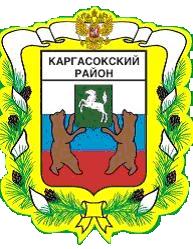 МУНИЦИПАЛЬНОЕ ОБРАЗОВАНИЕ «Каргасокский район»ТОМСКАЯ ОБЛАСТЬАДМИНИСТРАЦИЯ КАРГАСОКСКОГО РАЙОНАУТВЕРЖДЕНОпостановлением АдминистрацииКаргасокского района от 21.02.2018 № 33ПриложениеМУНИЦИПАЛЬНОЕ ОБРАЗОВАНИЕ «Каргасокский район»ТОМСКАЯ ОБЛАСТЬАДМИНИСТРАЦИЯ КАРГАСОКСКОГО РАЙОНАУТВЕРЖДЕНОпостановлением АдминистрацииКаргасокского районаот __.___. 2018 № _____Приложение 1МУНИЦИПАЛЬНАЯ ПРОГРАММА«ПОВЫШЕНИЕ ЭНЕРГОЭФФЕКТИВНОСТИ В МУНИЦИПАЛЬНОМ ОБРАЗОВАНИИ «КАРГАСОКСКИЙ РАЙОН»»ПАСПОРТ МУНИЦИПАЛЬНОЙ ПРОГРАММЫУТВЕРЖДЕНОпостановлением АдминистрацииКаргасокского районаот __.___. 2018  № _____Приложение 2Сведенияо составе и значениях целевых показателей результативности ПрограммыТаблица № 2.1.УТВЕРЖДЕНОпостановлением АдминистрацииКаргасокского районаот __.___. 2018  № _____Приложение 3Раздел V. Система мероприятий Программы и ее ресурсное обеспечение5.2. Ресурсное обеспечение ПрограммыОбъем требуемого финансирования Программы составляет 123 642,55 тыс. руб., в том числе средства бюджета МО «Каргасокский район» составляют 116 700,67 тыс. руб., внебюджетные средства составляют 1 200,0 тыс. руб.Средства федерального и областного бюджета могут привлекаться в порядке, предусмотренном Правительством Российской Федерации и органами государственной власти Томской области в том числе за счет субсидий в рамках реализации мероприятий Государственной программы «Повышение энергоэффективности в Томской области», а также за счет субсидий, выделяемых на финансирование объектов капитального строительства муниципальной собственности, а также капитального ремонта объектов коммунальной инфраструктуры в рамках государственной программы «Развитие коммунальной и коммуникационной инфраструктуры в Томской области». УТВЕРЖДЕНОпостановлением АдминистрацииКаргасокского районаот __.___. 2018  № _____Приложение 4Ресурсное обеспечение ПрограммыТаблица № 5.1.УТВЕРЖДЕНОпостановлением АдминистрацииКаргасокского районаот __.___. 2018  № _____Приложение 5РЕСУРСНОЕ ОБЕСПЕЧЕНИЕРЕАЛИЗАЦИИ МУНИЦИПАЛЬНОЙ ПРОГРАММЫ ЗА СЧЕТ СРЕДСТВ БЮДЖЕТАМУНИЦИПАЛЬНОГО ОБРАЗОВАНИЯ «КАРГАСОКСКИЙ РАЙОН»ПО ГЛАВНЫМ РАСПОРЯДИТЕЛЯМ БЮДЖЕТНЫХ СРЕДСТВТаблица № 5.2.УТВЕРЖДЕНОпостановлением АдминистрацииКаргасокского районаот __.___. 2018  № _____Приложение 6Приложение 1к муниципальной программе «Повышение энергоэффективности в муниципальном образовании Каргасокский район»Подпрограмма 1 «Эффективное использование энергоресурсов в социальной сфере Каргасокского района»Паспорт ПодпрограммыI. Характеристика текущего состояниясферы реализации подпрограммы 1Состояние объектов муниципальной социальной сферы по результатам энергоаудита 2010 - 2013 годов оценивается как удовлетворительное, В то же время следует отметить, что не все лампы накаливания заменены на энергосберегающие, не все здания социальной сферы обеспечены приборным учетом потребления ресурсов. Также следует отметить высокий износ инженерных систем зданий, отсутствие средств регулирования теплопотребления, низкий уровень подготовки специалистов, отсутствие механизмов экономического стимулирования. Кроме того, в бюджетном секторе отсутствуют частные инвестиции в модернизацию объектов, которые целесообразно привлекать в рамках энергосервисных контрактов. Основной причиной является отсутствие опыта в данном вопросе. Реализация мероприятий подпрограммы 1 позволит достичь снижения расхода энергетических ресурсов на объектах социальной сферы района.II. Цели и задачи подпрограммы 1, сроки и этапы ее реализации, целевые показатели (индикаторы) результативности реализации подпрограммы 1Целью подпрограммы 1 является достижение энергосбережения в социальной сфере путем повышения эффективности использования энергоресурсов в органах местного самоуправления и муниципальных учреждениях при соблюдении установленных санитарных правил, норм и повышении надежности обеспечения коммунальными услугами.Для достижения цели подпрограммы 1 необходимо выполнение организационных мероприятий по соблюдению требований к органам местного самоуправления и муниципальным учреждениям, установленных действующим законодательством в области энергосбережения и повышения энергоэффективности: - организовать мониторинг параметров энергосбережения и повышения энергоэффективности в МУ и ОМСУ;- обеспечить приборный учет потребления энергоресурсов и воды.Также для решения задач по снижению потребления энергоресурсов в социальной сфере необходимо выполнение технических мероприятий:-  произвести замену осветительных ламп (светильников) на энергосберегающие.Подпрограмма 1 рассчитана на период с 2016 года по 2021 год (этапы не предусмотрены).Сведения о составе и значениях целевых показателей (индикаторов) результативности подпрограммы 1 представлены в таблице №1.Сведенияо составе и значениях целевых показателейрезультативности подпрограммы 1 муниципальной программыТаблица №1.III. Система мероприятий подпрограммы 1и ее ресурсное обеспечениеВедомственные целевые программы отсутствуют.В рамках подпрограммы 1 планируется реализация следующих основных мероприятий:1) в части организации мер по соблюдению требований действующего законодательства в области энергосбережения и повышения энергетической эффективности:- организация мониторинга параметров энергосбережения и повышения энергоэффективности в МУ и ОМСУ;- внедрение (замена) средств и систем учета потребления тепловой энергии в учреждениях образования; 1) в части обеспечения снижения объема потребления энергоресурсов:- внедрение энергоэффективной светотехники для освещения помещений МУ;Объем требуемого финансирования подпрограммы 1 составляет 2 000,0 тыс. руб., средства местного бюджета. Средства областного бюджета возможно привлечь в виде субсидий в порядке, предусмотренном Правительством Российской Федерации и органами государственной власти Томской области.Перечень основных мероприятий подпрограммы 1 «Эффективное использование энергоресурсов в социальной сфере Каргасокского района» и ресурсное обеспечение подпрограммы 1 представлены в таблице №2.Перечень основных мероприятий и ресурсное обеспечение подпрограммы 1 ПрограммыТаблица №2УТВЕРЖДЕНОпостановлением АдминистрацииКаргасокского районаот __.___. 2018  № _____Приложение 7Приложение 2 к муниципальной программе «Повышение энергоэффективности в муниципальном образовании Каргасокский район» Подпрограмма 2 «Повышение энергетической эффективности в ЖКХ Каргасокского района»Паспорт ПодпрограммыI. Характеристика текущего состояния сферы реализации подпрограммы 21.1. Коммунальная инфраструктураКоммунальная инфраструктура района состоит из систем производства тепловой энергии (котельные), электрической энергии (ДЭС) воды, распределения (сети электроснабжения, теплоснабжения, водоснабжения) и потребления (все виды потребителей энергии) топливно-энергетических ресурсов (ТЭР) и воды, функционирующих на территории района.Система распределения энергии состоит из электрических и тепловых сетей, а также сетей водоснабжения.Основные проблемы в области энергосбережения и повышения энергетической эффективности в коммунальной инфраструктуре являются:- высокий износ энергетического оборудования;- несбалансированность имеющихся и требуемых мощностей электросетевой и теплосетевой инфраструктур;- высокие удельные расходы энергетических ресурсов (топлива и электрической энергии), используемых при производстве электрической и тепловой энергии, воды;- нерациональные потери тепловой энергии, электрической энергии, воды при их передаче.При этом существующая тарифная политика не позволяет организациям коммунального комплекса (далее – ОКК) проводить модернизацию за счет тарифной прибыли в соответствии с их программами капитальных ремонтов или инвестиционными программами.Сети уличного освещенияАктуальность реализации мероприятий по энергосбережению в системах уличного освещения в населенных пунктов района определена проблемами энергетической эффективности систем наружного освещения:- используется светотехника низкой энергетической эффективности; - недостаточно используется эффективный механизм энергосбережения - управление режимом работы систем уличного освещения, интегрированных с системой автоматического управления (далее – САУ).Жилищный фондЖилищный фонд Каргасокского района представляет собой в основном деревянные жилые дома блокированной застройки. В результате длительной эксплуатации строительные конструкции жилых домов, инженерных сетей и оборудования имеют высокий уровень износа. Техническое состояние жилищного фонда способствует увеличению тепловых и электрических потерь до 20%.Для решения вопросов повышения энергоэффективности в жилищном фонде органам местного самоуправления сельских поселений района необходимо пропагандировать энергосберегающий образ жизни и проводить мероприятия по ремонту муниципального жилищного фонда с усилением тепловой защиты ограждающих конструкций.II. Цели и задачи подпрограммы 2, сроки и этапы ее реализации, целевые показатели (индикаторы) результативности реализации подпрограммы 2Цель подпрограммы 2 - энергосбережение в жилищно-коммунальном хозяйстве.Для достижения цели необходимо решение следующих задач подпрограммы 2:- повышение энергетической эффективности в коммунальных системах;- повышение энергетической эффективности в системах уличного освещения;Подпрограмма 2 рассчитана на период с 2016 года по 2021 год (этапы не предусмотрены).Политика энергосбережения может быть максимально эффективной только тогда, когда соответствующие мероприятия реализуются комплексно и единовременно во всей системе производства, распределения и потребления ТЭР и воды.Сведения о составе и значениях целевых показателей (индикаторов) результативности подпрограммы 2 представлены в таблице №1.Сведенияо составе и значениях целевых показателейрезультативности подпрограммы 2 муниципальной программыТаблица № 1.III. Система мероприятий подпрограммы 2 и ее ресурсное обеспечениеВедомственные целевые программы отсутствуют.В рамках подпрограммы 2 планируется реализация следующих основных мероприятий:1) технические мероприятия, направленные на снижение потребления энергоресурсов при выработке и транспортировке тепловой энергии, снижение потерь энергоресурсов и повышение эффективности, надежности и безопасности систем коммунальной инфраструктуры района: строительство котельных или их модернизация с использованием энергоэффективных технологий, в том числе:- строительство БМК в п. Геологический, БМК в п. Новый Васюган;- замена ветхих сетей тепло-, водо- и электроснабжения;- замена оборудования в котельных и дизельных электростанциях2) оптимизация систем уличного освещения.Объем требуемого финансирования подпрограммы 2:Средства федерального и областного бюджета могут быть привлечены в виде субсидий в порядке, предусмотренном Правительством Российской Федерации и органами государственной власти Томской области.Перечень основных мероприятий подпрограммы 2 «Повышение энергетической эффективности в ЖКХ Каргасокского района» и ресурсное обеспечение подпрограммы 2 представлены в таблице №2.Перечень основных мероприятий и ресурсное обеспечение подпрограммы 2 ПрограммыТаблица № 2.УТВЕРЖДЕНОпостановлением АдминистрацииКаргасокского районаот __.___. 2018  № _____Приложение 8Приложение 3 к муниципальной программе «Повышение энергоэффективности в муниципальном образовании Каргасокский район» Подпрограмма 3 «Повышение энергетической эффективности в транспортном комплексе»Паспорт ПодпрограммыI. Характеристика текущего состояния сферы реализации подпрограммы 3В соответствии с пунктом 6 статьи 14 Федерального закона N 261-ФЗ «Об энергосбережении и о повышении энергетической эффективности и о внесении изменений в отдельные законодательные акты Российской Федерации» муниципальные программы в области энергосбережения и повышения энергетической эффективности должны включать в себя перечень мероприятий по энергосбережению в транспортном комплексе и повышению его энергетической эффективности, в том числе мероприятия по замещению бензина, используемого транспортными средствами в качестве моторного топлива, природным газом.Количество общественного транспорта на территории района, в отношении которых проведены мероприятия по энергосбережению и повышению энергетической эффективности, в том числе по замещению бензина, используемого транспортными средствами в качестве моторного топлива, природным газом – 9 ед.2. Цели и задачи подпрограммы 3, сроки и этапы ее реализации, целевые показатели (индикаторы) результативности реализации подпрограммы 3Цель подпрограммы 3 - энергосбережение в транспортном комплексе.Для достижения цели необходимо создание условий для повышения энергетической эффективности транспортных средств, относящихся к общественному транспорту, регулирование тарифов на услуги по перевозке на котором осуществляется муниципальным образованием «Каргасокский район» в том числе путем принятия соответствующих нормативных документов.Подпрограммой предусмотрены мероприятия по замещению бензина, используемого муниципальными транспортными средствами, в качестве моторного топлива, природным газом, газовыми смесями, сжиженным углеводородным газом. Подпрограмма 3 рассчитана на период с 2016 года по 2021 год (этапы не предусмотрены).Сведения о составе и значениях целевых показателей (индикаторов) результативности подпрограммы 3 представлены в таблице №1. Сведенияо составе и значениях целевых показателей результативности подпрограммы 3 муниципальной программыТаблица № 1.III. Система мероприятий подпрограммы 3 и ее ресурсное обеспечениеВедомственные целевые программы отсутствуют.В рамках подпрограммы 3 планируется реализация мероприятий по замене бензина природным газом при условии положительного экономического эффекта от выполнения данных мероприятий.Объем требуемого финансирования подпрограммы 3 составляет 700,0 тыс. руб., в том числе: средства местного бюджета – 500,0 тыс. рублей, внебюджетные средства – 200,0 тыс. рублей. Перечень основных мероприятий подпрограммы 3 «Повышение энергетической эффективности в транспортном комплексе» и ресурсное обеспечение подпрограммы 3 представлены в таблице №2.Перечень основных мероприятий и ресурсное обеспечение подпрограммы 3 ПрограммыТаблица № 2.УТВЕРЖДЕНОпостановлением АдминистрацииКаргасокского районаот __.___. 2018  № _____Приложение 9ОБЕСПЕЧИВАЮЩАЯ ПОДПРОГРАММА2. Задачи, показатели и ресурсное обеспечение реализации обеспечивающей подпрограммыТаблица №1. ПОСТАНОВЛЕНИЕПОСТАНОВЛЕНИЕПОСТАНОВЛЕНИЕ21.02.2018№ 33с. Каргасокс. КаргасокО проведении общественного обсуждения проекта Постановления Администрации Каргасокского района «О внесении изменений в Постановление Администрации Каргасокского района от 13.10.2015 №154 «Об утверждении муниципальной программы «Повышение энергоэффективности в муниципальном образовании «Каргасокский район»В соответствии с постановлением Администрации Каргасокского района от 25.12.2015 № 228 «Об утверждении Порядка проведения общественного обсуждения проектов документов стратегического планирования муниципального образования «Каргасокский район», Администрация Каргасокского района постановляет:Провести по инициативе Главы Каргасокского района на территории муниципального образования «Каргасокский район» общественное обсуждение проекта Постановления Администрации Каргасокского района «О внесении изменений в Постановление Администрации Каргасокского района от 13.10.2015 №154 «Об утверждении муниципальной программы «Повышение энергоэффективности в муниципальном образовании «Каргасокский район» (приложение к настоящему постановлению).Утвердить тему общественного обсуждения: о внесении изменений в муниципальную программу «Повышение энергоэффективности в муниципальном образовании «Каргасокский район» (далее – Программа).Определить начало проведения общественного обсуждения о внесении изменений в Программу – 22 февраля 2018 года, окончание проведения общественного обсуждения о внесении изменений в Программу – 05 марта 2018 года.Настоящее постановление вступает в силу со дня официального опубликования в порядке, предусмотренном Уставом муниципального образования «Каргасокский район».В соответствии с постановлением Администрации Каргасокского района от 25.12.2015 № 228 «Об утверждении Порядка проведения общественного обсуждения проектов документов стратегического планирования муниципального образования «Каргасокский район», Администрация Каргасокского района постановляет:Провести по инициативе Главы Каргасокского района на территории муниципального образования «Каргасокский район» общественное обсуждение проекта Постановления Администрации Каргасокского района «О внесении изменений в Постановление Администрации Каргасокского района от 13.10.2015 №154 «Об утверждении муниципальной программы «Повышение энергоэффективности в муниципальном образовании «Каргасокский район» (приложение к настоящему постановлению).Утвердить тему общественного обсуждения: о внесении изменений в муниципальную программу «Повышение энергоэффективности в муниципальном образовании «Каргасокский район» (далее – Программа).Определить начало проведения общественного обсуждения о внесении изменений в Программу – 22 февраля 2018 года, окончание проведения общественного обсуждения о внесении изменений в Программу – 05 марта 2018 года.Настоящее постановление вступает в силу со дня официального опубликования в порядке, предусмотренном Уставом муниципального образования «Каргасокский район».Глава Каргасокского района                                                                               А.П. АщеуловГлава Каргасокского района                                                                               А.П. АщеуловС.В. Монголин2-18-84ПОСТАНОВЛЕНИЕ(ПРОЕКТ)ПОСТАНОВЛЕНИЕ(ПРОЕКТ)ПОСТАНОВЛЕНИЕ(ПРОЕКТ)ПОСТАНОВЛЕНИЕ(ПРОЕКТ)___.___.2018   № _____с. Каргасокс. Каргасокс. КаргасокО внесении изменений в Постановление Администрации Каргасокского района от 13.10.2015 №154 «Об утверждении муниципальной программы «Повышение энергоэффективности в муниципальном образовании «Каргасокский район»О внесении изменений в Постановление Администрации Каргасокского района от 13.10.2015 №154 «Об утверждении муниципальной программы «Повышение энергоэффективности в муниципальном образовании «Каргасокский район»В целях приведения объемов финансирования программных мероприятий в соответствие с Решением Думы Каргасокского района от 20.12.2017 г № 137 «О бюджете муниципального образования «Каргасокский район» на 2018 год и на плановый период 2019 и 2020 годов», с учетом результатов общественного обсуждения о внесении изменений в муниципальную программу «Повышение энергоэффективности в муниципальном образовании «Каргасокский район», проведенного с 22 февраля 2018 года по 05 марта 2018 года, Администрация Каргасокского района постановляет:1. Внести следующие изменения в муниципальную программу «Повышение энергоэффективности в муниципальном образовании «Каргасокский район», утвержденную Постановлением Администрации Каргасокского района от 13.10.2015 №154 «Об утверждении муниципальной программы «Повышение энергоэффективности в муниципальном образовании «Каргасокский район» (далее по тексту - Программа):1) Паспорт Программы изложить в новой редакции согласно приложению 1 к настоящему Постановлению.2) В разделе II Программы «Цели и задачи программы, сроки и этапы ее реализации, целевые показатели результативности реализации программы» таблицу 2.1. «Сведения о составе и значениях целевых показателей результативности Программы» изложить в новой редакции согласно приложению 2 к настоящему Постановлению.3) В разделе V Программы «Система мероприятий Программы и ее ресурсное обеспечение»:- в пункте 5.2. «Ресурсное обеспечение Программы» первый и второй абзацы изложить в новой редакции согласно приложению 3 к настоящему Постановлению;-  таблицу 5.1. «Ресурсное обеспечение Программы» изложить в новой редакции согласно приложению 4 к настоящему Постановлению;- таблицу 5.2. «Ресурсное обеспечение реализации муниципальной программы за счет средств бюджета муниципального образования «Каргасокский район» по главным распорядителям бюджетных средств» изложить в новой редакции согласно приложению 5 к настоящему Постановлению.4) Подпрограмму 1 «Эффективное использование энергоресурсов в социальной сфере Каргасокского района» (приложение 1 к Программе) изложить в новой редакции согласно приложению 6 к настоящему Постановлению.5) Подпрограмму 2 «Повышение энергетической эффективности в ЖКХ Каргасокского района» (приложение 2 к Программе) изложить в новой редакции согласно приложению 7 к настоящему Постановлению.6) Подпрограмму 3 «Повышение энергетической эффективности в транспортном комплексе» (приложение 3 к Программе) изложить в новой редакции согласно приложению 8 к настоящему Постановлению.7) Таблицу 1 «Задачи, показатели и ресурсное обеспечение реализации обеспечивающей подпрограммы» Обеспечивающей программы (приложение 4 к Программе) изложить в новой редакции согласно приложению 9 к настоящему Постановлению.2. Официально опубликовать настоящее Постановление в порядке, предусмотренном Уставом муниципального образования «Каргасокский район».В целях приведения объемов финансирования программных мероприятий в соответствие с Решением Думы Каргасокского района от 20.12.2017 г № 137 «О бюджете муниципального образования «Каргасокский район» на 2018 год и на плановый период 2019 и 2020 годов», с учетом результатов общественного обсуждения о внесении изменений в муниципальную программу «Повышение энергоэффективности в муниципальном образовании «Каргасокский район», проведенного с 22 февраля 2018 года по 05 марта 2018 года, Администрация Каргасокского района постановляет:1. Внести следующие изменения в муниципальную программу «Повышение энергоэффективности в муниципальном образовании «Каргасокский район», утвержденную Постановлением Администрации Каргасокского района от 13.10.2015 №154 «Об утверждении муниципальной программы «Повышение энергоэффективности в муниципальном образовании «Каргасокский район» (далее по тексту - Программа):1) Паспорт Программы изложить в новой редакции согласно приложению 1 к настоящему Постановлению.2) В разделе II Программы «Цели и задачи программы, сроки и этапы ее реализации, целевые показатели результативности реализации программы» таблицу 2.1. «Сведения о составе и значениях целевых показателей результативности Программы» изложить в новой редакции согласно приложению 2 к настоящему Постановлению.3) В разделе V Программы «Система мероприятий Программы и ее ресурсное обеспечение»:- в пункте 5.2. «Ресурсное обеспечение Программы» первый и второй абзацы изложить в новой редакции согласно приложению 3 к настоящему Постановлению;-  таблицу 5.1. «Ресурсное обеспечение Программы» изложить в новой редакции согласно приложению 4 к настоящему Постановлению;- таблицу 5.2. «Ресурсное обеспечение реализации муниципальной программы за счет средств бюджета муниципального образования «Каргасокский район» по главным распорядителям бюджетных средств» изложить в новой редакции согласно приложению 5 к настоящему Постановлению.4) Подпрограмму 1 «Эффективное использование энергоресурсов в социальной сфере Каргасокского района» (приложение 1 к Программе) изложить в новой редакции согласно приложению 6 к настоящему Постановлению.5) Подпрограмму 2 «Повышение энергетической эффективности в ЖКХ Каргасокского района» (приложение 2 к Программе) изложить в новой редакции согласно приложению 7 к настоящему Постановлению.6) Подпрограмму 3 «Повышение энергетической эффективности в транспортном комплексе» (приложение 3 к Программе) изложить в новой редакции согласно приложению 8 к настоящему Постановлению.7) Таблицу 1 «Задачи, показатели и ресурсное обеспечение реализации обеспечивающей подпрограммы» Обеспечивающей программы (приложение 4 к Программе) изложить в новой редакции согласно приложению 9 к настоящему Постановлению.2. Официально опубликовать настоящее Постановление в порядке, предусмотренном Уставом муниципального образования «Каргасокский район».В целях приведения объемов финансирования программных мероприятий в соответствие с Решением Думы Каргасокского района от 20.12.2017 г № 137 «О бюджете муниципального образования «Каргасокский район» на 2018 год и на плановый период 2019 и 2020 годов», с учетом результатов общественного обсуждения о внесении изменений в муниципальную программу «Повышение энергоэффективности в муниципальном образовании «Каргасокский район», проведенного с 22 февраля 2018 года по 05 марта 2018 года, Администрация Каргасокского района постановляет:1. Внести следующие изменения в муниципальную программу «Повышение энергоэффективности в муниципальном образовании «Каргасокский район», утвержденную Постановлением Администрации Каргасокского района от 13.10.2015 №154 «Об утверждении муниципальной программы «Повышение энергоэффективности в муниципальном образовании «Каргасокский район» (далее по тексту - Программа):1) Паспорт Программы изложить в новой редакции согласно приложению 1 к настоящему Постановлению.2) В разделе II Программы «Цели и задачи программы, сроки и этапы ее реализации, целевые показатели результативности реализации программы» таблицу 2.1. «Сведения о составе и значениях целевых показателей результативности Программы» изложить в новой редакции согласно приложению 2 к настоящему Постановлению.3) В разделе V Программы «Система мероприятий Программы и ее ресурсное обеспечение»:- в пункте 5.2. «Ресурсное обеспечение Программы» первый и второй абзацы изложить в новой редакции согласно приложению 3 к настоящему Постановлению;-  таблицу 5.1. «Ресурсное обеспечение Программы» изложить в новой редакции согласно приложению 4 к настоящему Постановлению;- таблицу 5.2. «Ресурсное обеспечение реализации муниципальной программы за счет средств бюджета муниципального образования «Каргасокский район» по главным распорядителям бюджетных средств» изложить в новой редакции согласно приложению 5 к настоящему Постановлению.4) Подпрограмму 1 «Эффективное использование энергоресурсов в социальной сфере Каргасокского района» (приложение 1 к Программе) изложить в новой редакции согласно приложению 6 к настоящему Постановлению.5) Подпрограмму 2 «Повышение энергетической эффективности в ЖКХ Каргасокского района» (приложение 2 к Программе) изложить в новой редакции согласно приложению 7 к настоящему Постановлению.6) Подпрограмму 3 «Повышение энергетической эффективности в транспортном комплексе» (приложение 3 к Программе) изложить в новой редакции согласно приложению 8 к настоящему Постановлению.7) Таблицу 1 «Задачи, показатели и ресурсное обеспечение реализации обеспечивающей подпрограммы» Обеспечивающей программы (приложение 4 к Программе) изложить в новой редакции согласно приложению 9 к настоящему Постановлению.2. Официально опубликовать настоящее Постановление в порядке, предусмотренном Уставом муниципального образования «Каргасокский район».В целях приведения объемов финансирования программных мероприятий в соответствие с Решением Думы Каргасокского района от 20.12.2017 г № 137 «О бюджете муниципального образования «Каргасокский район» на 2018 год и на плановый период 2019 и 2020 годов», с учетом результатов общественного обсуждения о внесении изменений в муниципальную программу «Повышение энергоэффективности в муниципальном образовании «Каргасокский район», проведенного с 22 февраля 2018 года по 05 марта 2018 года, Администрация Каргасокского района постановляет:1. Внести следующие изменения в муниципальную программу «Повышение энергоэффективности в муниципальном образовании «Каргасокский район», утвержденную Постановлением Администрации Каргасокского района от 13.10.2015 №154 «Об утверждении муниципальной программы «Повышение энергоэффективности в муниципальном образовании «Каргасокский район» (далее по тексту - Программа):1) Паспорт Программы изложить в новой редакции согласно приложению 1 к настоящему Постановлению.2) В разделе II Программы «Цели и задачи программы, сроки и этапы ее реализации, целевые показатели результативности реализации программы» таблицу 2.1. «Сведения о составе и значениях целевых показателей результативности Программы» изложить в новой редакции согласно приложению 2 к настоящему Постановлению.3) В разделе V Программы «Система мероприятий Программы и ее ресурсное обеспечение»:- в пункте 5.2. «Ресурсное обеспечение Программы» первый и второй абзацы изложить в новой редакции согласно приложению 3 к настоящему Постановлению;-  таблицу 5.1. «Ресурсное обеспечение Программы» изложить в новой редакции согласно приложению 4 к настоящему Постановлению;- таблицу 5.2. «Ресурсное обеспечение реализации муниципальной программы за счет средств бюджета муниципального образования «Каргасокский район» по главным распорядителям бюджетных средств» изложить в новой редакции согласно приложению 5 к настоящему Постановлению.4) Подпрограмму 1 «Эффективное использование энергоресурсов в социальной сфере Каргасокского района» (приложение 1 к Программе) изложить в новой редакции согласно приложению 6 к настоящему Постановлению.5) Подпрограмму 2 «Повышение энергетической эффективности в ЖКХ Каргасокского района» (приложение 2 к Программе) изложить в новой редакции согласно приложению 7 к настоящему Постановлению.6) Подпрограмму 3 «Повышение энергетической эффективности в транспортном комплексе» (приложение 3 к Программе) изложить в новой редакции согласно приложению 8 к настоящему Постановлению.7) Таблицу 1 «Задачи, показатели и ресурсное обеспечение реализации обеспечивающей подпрограммы» Обеспечивающей программы (приложение 4 к Программе) изложить в новой редакции согласно приложению 9 к настоящему Постановлению.2. Официально опубликовать настоящее Постановление в порядке, предусмотренном Уставом муниципального образования «Каргасокский район».Глава Каргасокского района                                                                       А.П. АщеуловГлава Каргасокского района                                                                       А.П. АщеуловС.В. Монголин2-18-84Наименование муниципальной программы (далее – Программа)Повышение энергоэффективности в муниципальном образовании «Каргасокский район»Повышение энергоэффективности в муниципальном образовании «Каргасокский район»Повышение энергоэффективности в муниципальном образовании «Каргасокский район»Повышение энергоэффективности в муниципальном образовании «Каргасокский район»Повышение энергоэффективности в муниципальном образовании «Каргасокский район»Повышение энергоэффективности в муниципальном образовании «Каргасокский район»Повышение энергоэффективности в муниципальном образовании «Каргасокский район»Повышение энергоэффективности в муниципальном образовании «Каргасокский район»Повышение энергоэффективности в муниципальном образовании «Каргасокский район»Повышение энергоэффективности в муниципальном образовании «Каргасокский район»Повышение энергоэффективности в муниципальном образовании «Каргасокский район»Повышение энергоэффективности в муниципальном образовании «Каргасокский район»Повышение энергоэффективности в муниципальном образовании «Каргасокский район»Повышение энергоэффективности в муниципальном образовании «Каргасокский район»Повышение энергоэффективности в муниципальном образовании «Каргасокский район»Сроки (этапы) реализации Программы2016 – 2021 г.г.2016 – 2021 г.г.2016 – 2021 г.г.2016 – 2021 г.г.2016 – 2021 г.г.2016 – 2021 г.г.2016 – 2021 г.г.2016 – 2021 г.г.2016 – 2021 г.г.2016 – 2021 г.г.2016 – 2021 г.г.2016 – 2021 г.г.2016 – 2021 г.г.2016 – 2021 г.г.2016 – 2021 г.г.Куратор ПрограммыЗаместитель Главы Каргасокского района по вопросам жизнеобеспечения районаЗаместитель Главы Каргасокского района по вопросам жизнеобеспечения районаЗаместитель Главы Каргасокского района по вопросам жизнеобеспечения районаЗаместитель Главы Каргасокского района по вопросам жизнеобеспечения районаЗаместитель Главы Каргасокского района по вопросам жизнеобеспечения районаЗаместитель Главы Каргасокского района по вопросам жизнеобеспечения районаЗаместитель Главы Каргасокского района по вопросам жизнеобеспечения районаЗаместитель Главы Каргасокского района по вопросам жизнеобеспечения районаЗаместитель Главы Каргасокского района по вопросам жизнеобеспечения районаЗаместитель Главы Каргасокского района по вопросам жизнеобеспечения районаЗаместитель Главы Каргасокского района по вопросам жизнеобеспечения районаЗаместитель Главы Каргасокского района по вопросам жизнеобеспечения районаЗаместитель Главы Каргасокского района по вопросам жизнеобеспечения районаЗаместитель Главы Каргасокского района по вопросам жизнеобеспечения районаЗаместитель Главы Каргасокского района по вопросам жизнеобеспечения районаОтветственный исполнитель ПрограммыМуниципальное казенное учреждение «Управление жилищно-коммунального хозяйства и капитального строительства муниципального образования «Каргасокский район» (далее - МКУ УЖКХ и КС)Муниципальное казенное учреждение «Управление жилищно-коммунального хозяйства и капитального строительства муниципального образования «Каргасокский район» (далее - МКУ УЖКХ и КС)Муниципальное казенное учреждение «Управление жилищно-коммунального хозяйства и капитального строительства муниципального образования «Каргасокский район» (далее - МКУ УЖКХ и КС)Муниципальное казенное учреждение «Управление жилищно-коммунального хозяйства и капитального строительства муниципального образования «Каргасокский район» (далее - МКУ УЖКХ и КС)Муниципальное казенное учреждение «Управление жилищно-коммунального хозяйства и капитального строительства муниципального образования «Каргасокский район» (далее - МКУ УЖКХ и КС)Муниципальное казенное учреждение «Управление жилищно-коммунального хозяйства и капитального строительства муниципального образования «Каргасокский район» (далее - МКУ УЖКХ и КС)Муниципальное казенное учреждение «Управление жилищно-коммунального хозяйства и капитального строительства муниципального образования «Каргасокский район» (далее - МКУ УЖКХ и КС)Муниципальное казенное учреждение «Управление жилищно-коммунального хозяйства и капитального строительства муниципального образования «Каргасокский район» (далее - МКУ УЖКХ и КС)Муниципальное казенное учреждение «Управление жилищно-коммунального хозяйства и капитального строительства муниципального образования «Каргасокский район» (далее - МКУ УЖКХ и КС)Муниципальное казенное учреждение «Управление жилищно-коммунального хозяйства и капитального строительства муниципального образования «Каргасокский район» (далее - МКУ УЖКХ и КС)Муниципальное казенное учреждение «Управление жилищно-коммунального хозяйства и капитального строительства муниципального образования «Каргасокский район» (далее - МКУ УЖКХ и КС)Муниципальное казенное учреждение «Управление жилищно-коммунального хозяйства и капитального строительства муниципального образования «Каргасокский район» (далее - МКУ УЖКХ и КС)Муниципальное казенное учреждение «Управление жилищно-коммунального хозяйства и капитального строительства муниципального образования «Каргасокский район» (далее - МКУ УЖКХ и КС)Муниципальное казенное учреждение «Управление жилищно-коммунального хозяйства и капитального строительства муниципального образования «Каргасокский район» (далее - МКУ УЖКХ и КС)Муниципальное казенное учреждение «Управление жилищно-коммунального хозяйства и капитального строительства муниципального образования «Каргасокский район» (далее - МКУ УЖКХ и КС)Соисполнители ПрограммыАдминистрация Каргасокского района (далее – АКР), Управление финансов Администрации Каргасокского района (далее – УФ АКР), Управление образования опеки и попечительства муниципального образования «Каргасокский район» (далее – УОО и П), Отдел культуры и туризма Администрации Каргасокского района (далее – Отдел культуры и туризма). Администрация Каргасокского района (далее – АКР), Управление финансов Администрации Каргасокского района (далее – УФ АКР), Управление образования опеки и попечительства муниципального образования «Каргасокский район» (далее – УОО и П), Отдел культуры и туризма Администрации Каргасокского района (далее – Отдел культуры и туризма). Администрация Каргасокского района (далее – АКР), Управление финансов Администрации Каргасокского района (далее – УФ АКР), Управление образования опеки и попечительства муниципального образования «Каргасокский район» (далее – УОО и П), Отдел культуры и туризма Администрации Каргасокского района (далее – Отдел культуры и туризма). Администрация Каргасокского района (далее – АКР), Управление финансов Администрации Каргасокского района (далее – УФ АКР), Управление образования опеки и попечительства муниципального образования «Каргасокский район» (далее – УОО и П), Отдел культуры и туризма Администрации Каргасокского района (далее – Отдел культуры и туризма). Администрация Каргасокского района (далее – АКР), Управление финансов Администрации Каргасокского района (далее – УФ АКР), Управление образования опеки и попечительства муниципального образования «Каргасокский район» (далее – УОО и П), Отдел культуры и туризма Администрации Каргасокского района (далее – Отдел культуры и туризма). Администрация Каргасокского района (далее – АКР), Управление финансов Администрации Каргасокского района (далее – УФ АКР), Управление образования опеки и попечительства муниципального образования «Каргасокский район» (далее – УОО и П), Отдел культуры и туризма Администрации Каргасокского района (далее – Отдел культуры и туризма). Администрация Каргасокского района (далее – АКР), Управление финансов Администрации Каргасокского района (далее – УФ АКР), Управление образования опеки и попечительства муниципального образования «Каргасокский район» (далее – УОО и П), Отдел культуры и туризма Администрации Каргасокского района (далее – Отдел культуры и туризма). Администрация Каргасокского района (далее – АКР), Управление финансов Администрации Каргасокского района (далее – УФ АКР), Управление образования опеки и попечительства муниципального образования «Каргасокский район» (далее – УОО и П), Отдел культуры и туризма Администрации Каргасокского района (далее – Отдел культуры и туризма). Администрация Каргасокского района (далее – АКР), Управление финансов Администрации Каргасокского района (далее – УФ АКР), Управление образования опеки и попечительства муниципального образования «Каргасокский район» (далее – УОО и П), Отдел культуры и туризма Администрации Каргасокского района (далее – Отдел культуры и туризма). Администрация Каргасокского района (далее – АКР), Управление финансов Администрации Каргасокского района (далее – УФ АКР), Управление образования опеки и попечительства муниципального образования «Каргасокский район» (далее – УОО и П), Отдел культуры и туризма Администрации Каргасокского района (далее – Отдел культуры и туризма). Администрация Каргасокского района (далее – АКР), Управление финансов Администрации Каргасокского района (далее – УФ АКР), Управление образования опеки и попечительства муниципального образования «Каргасокский район» (далее – УОО и П), Отдел культуры и туризма Администрации Каргасокского района (далее – Отдел культуры и туризма). Администрация Каргасокского района (далее – АКР), Управление финансов Администрации Каргасокского района (далее – УФ АКР), Управление образования опеки и попечительства муниципального образования «Каргасокский район» (далее – УОО и П), Отдел культуры и туризма Администрации Каргасокского района (далее – Отдел культуры и туризма). Администрация Каргасокского района (далее – АКР), Управление финансов Администрации Каргасокского района (далее – УФ АКР), Управление образования опеки и попечительства муниципального образования «Каргасокский район» (далее – УОО и П), Отдел культуры и туризма Администрации Каргасокского района (далее – Отдел культуры и туризма). Администрация Каргасокского района (далее – АКР), Управление финансов Администрации Каргасокского района (далее – УФ АКР), Управление образования опеки и попечительства муниципального образования «Каргасокский район» (далее – УОО и П), Отдел культуры и туризма Администрации Каргасокского района (далее – Отдел культуры и туризма). Администрация Каргасокского района (далее – АКР), Управление финансов Администрации Каргасокского района (далее – УФ АКР), Управление образования опеки и попечительства муниципального образования «Каргасокский район» (далее – УОО и П), Отдел культуры и туризма Администрации Каргасокского района (далее – Отдел культуры и туризма). Участники ПрограммыОрганизации коммунального комплекса (далее – ОКК), Муниципальное унитарное предприятие «Каргасокское автотранспортное предприятие» (далее – МУП «Каргасокское АТП»), МКУ УЖКХ и КС, АКР, муниципальные учреждения (далее – МУ), органы местного самоуправления сельских поселений Каргасокского района (далее – ОМСУ).Организации коммунального комплекса (далее – ОКК), Муниципальное унитарное предприятие «Каргасокское автотранспортное предприятие» (далее – МУП «Каргасокское АТП»), МКУ УЖКХ и КС, АКР, муниципальные учреждения (далее – МУ), органы местного самоуправления сельских поселений Каргасокского района (далее – ОМСУ).Организации коммунального комплекса (далее – ОКК), Муниципальное унитарное предприятие «Каргасокское автотранспортное предприятие» (далее – МУП «Каргасокское АТП»), МКУ УЖКХ и КС, АКР, муниципальные учреждения (далее – МУ), органы местного самоуправления сельских поселений Каргасокского района (далее – ОМСУ).Организации коммунального комплекса (далее – ОКК), Муниципальное унитарное предприятие «Каргасокское автотранспортное предприятие» (далее – МУП «Каргасокское АТП»), МКУ УЖКХ и КС, АКР, муниципальные учреждения (далее – МУ), органы местного самоуправления сельских поселений Каргасокского района (далее – ОМСУ).Организации коммунального комплекса (далее – ОКК), Муниципальное унитарное предприятие «Каргасокское автотранспортное предприятие» (далее – МУП «Каргасокское АТП»), МКУ УЖКХ и КС, АКР, муниципальные учреждения (далее – МУ), органы местного самоуправления сельских поселений Каргасокского района (далее – ОМСУ).Организации коммунального комплекса (далее – ОКК), Муниципальное унитарное предприятие «Каргасокское автотранспортное предприятие» (далее – МУП «Каргасокское АТП»), МКУ УЖКХ и КС, АКР, муниципальные учреждения (далее – МУ), органы местного самоуправления сельских поселений Каргасокского района (далее – ОМСУ).Организации коммунального комплекса (далее – ОКК), Муниципальное унитарное предприятие «Каргасокское автотранспортное предприятие» (далее – МУП «Каргасокское АТП»), МКУ УЖКХ и КС, АКР, муниципальные учреждения (далее – МУ), органы местного самоуправления сельских поселений Каргасокского района (далее – ОМСУ).Организации коммунального комплекса (далее – ОКК), Муниципальное унитарное предприятие «Каргасокское автотранспортное предприятие» (далее – МУП «Каргасокское АТП»), МКУ УЖКХ и КС, АКР, муниципальные учреждения (далее – МУ), органы местного самоуправления сельских поселений Каргасокского района (далее – ОМСУ).Организации коммунального комплекса (далее – ОКК), Муниципальное унитарное предприятие «Каргасокское автотранспортное предприятие» (далее – МУП «Каргасокское АТП»), МКУ УЖКХ и КС, АКР, муниципальные учреждения (далее – МУ), органы местного самоуправления сельских поселений Каргасокского района (далее – ОМСУ).Организации коммунального комплекса (далее – ОКК), Муниципальное унитарное предприятие «Каргасокское автотранспортное предприятие» (далее – МУП «Каргасокское АТП»), МКУ УЖКХ и КС, АКР, муниципальные учреждения (далее – МУ), органы местного самоуправления сельских поселений Каргасокского района (далее – ОМСУ).Организации коммунального комплекса (далее – ОКК), Муниципальное унитарное предприятие «Каргасокское автотранспортное предприятие» (далее – МУП «Каргасокское АТП»), МКУ УЖКХ и КС, АКР, муниципальные учреждения (далее – МУ), органы местного самоуправления сельских поселений Каргасокского района (далее – ОМСУ).Организации коммунального комплекса (далее – ОКК), Муниципальное унитарное предприятие «Каргасокское автотранспортное предприятие» (далее – МУП «Каргасокское АТП»), МКУ УЖКХ и КС, АКР, муниципальные учреждения (далее – МУ), органы местного самоуправления сельских поселений Каргасокского района (далее – ОМСУ).Организации коммунального комплекса (далее – ОКК), Муниципальное унитарное предприятие «Каргасокское автотранспортное предприятие» (далее – МУП «Каргасокское АТП»), МКУ УЖКХ и КС, АКР, муниципальные учреждения (далее – МУ), органы местного самоуправления сельских поселений Каргасокского района (далее – ОМСУ).Организации коммунального комплекса (далее – ОКК), Муниципальное унитарное предприятие «Каргасокское автотранспортное предприятие» (далее – МУП «Каргасокское АТП»), МКУ УЖКХ и КС, АКР, муниципальные учреждения (далее – МУ), органы местного самоуправления сельских поселений Каргасокского района (далее – ОМСУ).Организации коммунального комплекса (далее – ОКК), Муниципальное унитарное предприятие «Каргасокское автотранспортное предприятие» (далее – МУП «Каргасокское АТП»), МКУ УЖКХ и КС, АКР, муниципальные учреждения (далее – МУ), органы местного самоуправления сельских поселений Каргасокского района (далее – ОМСУ).Цель социально-экономического развития муниципального образования «Каргасокский район», на реализацию которой направлена ПрограммаСбалансированное территориальное развитие Каргасокского района за счет развития инфраструктуры, развития предпринимательства и сельского хозяйстваСбалансированное территориальное развитие Каргасокского района за счет развития инфраструктуры, развития предпринимательства и сельского хозяйстваСбалансированное территориальное развитие Каргасокского района за счет развития инфраструктуры, развития предпринимательства и сельского хозяйстваСбалансированное территориальное развитие Каргасокского района за счет развития инфраструктуры, развития предпринимательства и сельского хозяйстваСбалансированное территориальное развитие Каргасокского района за счет развития инфраструктуры, развития предпринимательства и сельского хозяйстваСбалансированное территориальное развитие Каргасокского района за счет развития инфраструктуры, развития предпринимательства и сельского хозяйстваСбалансированное территориальное развитие Каргасокского района за счет развития инфраструктуры, развития предпринимательства и сельского хозяйстваСбалансированное территориальное развитие Каргасокского района за счет развития инфраструктуры, развития предпринимательства и сельского хозяйстваСбалансированное территориальное развитие Каргасокского района за счет развития инфраструктуры, развития предпринимательства и сельского хозяйстваСбалансированное территориальное развитие Каргасокского района за счет развития инфраструктуры, развития предпринимательства и сельского хозяйстваСбалансированное территориальное развитие Каргасокского района за счет развития инфраструктуры, развития предпринимательства и сельского хозяйстваСбалансированное территориальное развитие Каргасокского района за счет развития инфраструктуры, развития предпринимательства и сельского хозяйстваСбалансированное территориальное развитие Каргасокского района за счет развития инфраструктуры, развития предпринимательства и сельского хозяйстваСбалансированное территориальное развитие Каргасокского района за счет развития инфраструктуры, развития предпринимательства и сельского хозяйстваСбалансированное территориальное развитие Каргасокского района за счет развития инфраструктуры, развития предпринимательства и сельского хозяйстваЦель ПрограммыПовышение энергоэффективности в муниципальном образовании «Каргасокский район»Повышение энергоэффективности в муниципальном образовании «Каргасокский район»Повышение энергоэффективности в муниципальном образовании «Каргасокский район»Повышение энергоэффективности в муниципальном образовании «Каргасокский район»Повышение энергоэффективности в муниципальном образовании «Каргасокский район»Повышение энергоэффективности в муниципальном образовании «Каргасокский район»Повышение энергоэффективности в муниципальном образовании «Каргасокский район»Повышение энергоэффективности в муниципальном образовании «Каргасокский район»Повышение энергоэффективности в муниципальном образовании «Каргасокский район»Повышение энергоэффективности в муниципальном образовании «Каргасокский район»Повышение энергоэффективности в муниципальном образовании «Каргасокский район»Повышение энергоэффективности в муниципальном образовании «Каргасокский район»Повышение энергоэффективности в муниципальном образовании «Каргасокский район»Повышение энергоэффективности в муниципальном образовании «Каргасокский район»Повышение энергоэффективности в муниципальном образовании «Каргасокский район»Показатели цели Программы и их значения (с детализацией по годам реализации)Показатели целиПоказатели целиПоказатели цели2015 год2015 год2016 год2017 год2017 год2018 год2018 год2019 год2019 год2020 год2020 год2021годПоказатели цели Программы и их значения (с детализацией по годам реализации)Сокращение потребления топливно-энергетических ресурсов объектами социальной сферы, %Сокращение потребления топливно-энергетических ресурсов объектами социальной сферы, %Сокращение потребления топливно-энергетических ресурсов объектами социальной сферы, %000,50,50,50,50,50,50,50,50,50,5Показатели цели Программы и их значения (с детализацией по годам реализации)Сокращение расхода топлива котельными, %Сокращение расхода топлива котельными, %Сокращение расхода топлива котельными, %0000000000,30,32,0Показатели цели Программы и их значения (с детализацией по годам реализации)Сокращение потребления бензина муниципальным автотранспортом, %Сокращение потребления бензина муниципальным автотранспортом, %Сокращение потребления бензина муниципальным автотранспортом, %0000000000,50,51,0Задачи ПрограммыЗадача 1.  Энергосбережение в социальной сфере;Задача 2. Энергосбережение в жилищно-коммунальном хозяйстве;Задача 3. Энергосбережение в транспортном комплексе;Задача 1.  Энергосбережение в социальной сфере;Задача 2. Энергосбережение в жилищно-коммунальном хозяйстве;Задача 3. Энергосбережение в транспортном комплексе;Задача 1.  Энергосбережение в социальной сфере;Задача 2. Энергосбережение в жилищно-коммунальном хозяйстве;Задача 3. Энергосбережение в транспортном комплексе;Задача 1.  Энергосбережение в социальной сфере;Задача 2. Энергосбережение в жилищно-коммунальном хозяйстве;Задача 3. Энергосбережение в транспортном комплексе;Задача 1.  Энергосбережение в социальной сфере;Задача 2. Энергосбережение в жилищно-коммунальном хозяйстве;Задача 3. Энергосбережение в транспортном комплексе;Задача 1.  Энергосбережение в социальной сфере;Задача 2. Энергосбережение в жилищно-коммунальном хозяйстве;Задача 3. Энергосбережение в транспортном комплексе;Задача 1.  Энергосбережение в социальной сфере;Задача 2. Энергосбережение в жилищно-коммунальном хозяйстве;Задача 3. Энергосбережение в транспортном комплексе;Задача 1.  Энергосбережение в социальной сфере;Задача 2. Энергосбережение в жилищно-коммунальном хозяйстве;Задача 3. Энергосбережение в транспортном комплексе;Задача 1.  Энергосбережение в социальной сфере;Задача 2. Энергосбережение в жилищно-коммунальном хозяйстве;Задача 3. Энергосбережение в транспортном комплексе;Задача 1.  Энергосбережение в социальной сфере;Задача 2. Энергосбережение в жилищно-коммунальном хозяйстве;Задача 3. Энергосбережение в транспортном комплексе;Задача 1.  Энергосбережение в социальной сфере;Задача 2. Энергосбережение в жилищно-коммунальном хозяйстве;Задача 3. Энергосбережение в транспортном комплексе;Задача 1.  Энергосбережение в социальной сфере;Задача 2. Энергосбережение в жилищно-коммунальном хозяйстве;Задача 3. Энергосбережение в транспортном комплексе;Задача 1.  Энергосбережение в социальной сфере;Задача 2. Энергосбережение в жилищно-коммунальном хозяйстве;Задача 3. Энергосбережение в транспортном комплексе;Задача 1.  Энергосбережение в социальной сфере;Задача 2. Энергосбережение в жилищно-коммунальном хозяйстве;Задача 3. Энергосбережение в транспортном комплексе;Задача 1.  Энергосбережение в социальной сфере;Задача 2. Энергосбережение в жилищно-коммунальном хозяйстве;Задача 3. Энергосбережение в транспортном комплексе;Показатели задач Программы и их значения (с детализацией по годам реализации)Показатели задачПоказатели задачПоказатели задач2015 год2015 год2016 год2017 год2017 год2018 год2018 год2019 год2019 год2020 год2020 год2021 годПоказатели задач Программы и их значения (с детализацией по годам реализации)Задача 1.  Энергосбережение в социальной сфереЗадача 1.  Энергосбережение в социальной сфереЗадача 1.  Энергосбережение в социальной сфереЗадача 1.  Энергосбережение в социальной сфереЗадача 1.  Энергосбережение в социальной сфереЗадача 1.  Энергосбережение в социальной сфереЗадача 1.  Энергосбережение в социальной сфереЗадача 1.  Энергосбережение в социальной сфереЗадача 1.  Энергосбережение в социальной сфереЗадача 1.  Энергосбережение в социальной сфереЗадача 1.  Энергосбережение в социальной сфереЗадача 1.  Энергосбережение в социальной сфереЗадача 1.  Энергосбережение в социальной сфереЗадача 1.  Энергосбережение в социальной сфереЗадача 1.  Энергосбережение в социальной сфереПоказатели задач Программы и их значения (с детализацией по годам реализации)Удельная величина потребления электрической энергии (далее - ЭЭ) МУ и ОМСУ, кВтч на 1 человека населения Удельная величина потребления электрической энергии (далее - ЭЭ) МУ и ОМСУ, кВтч на 1 человека населения Удельная величина потребления электрической энергии (далее - ЭЭ) МУ и ОМСУ, кВтч на 1 человека населения 64,0064,0064,0094,294,2103,0103,0103,0103,0103,0103,0103,0Показатели задач Программы и их значения (с детализацией по годам реализации)Удельная величина потребления тепловой энергии (далее – ТЭ) МУ и ОМСУ, Гкал на 1 кв. метр общей площадиУдельная величина потребления тепловой энергии (далее – ТЭ) МУ и ОМСУ, Гкал на 1 кв. метр общей площадиУдельная величина потребления тепловой энергии (далее – ТЭ) МУ и ОМСУ, Гкал на 1 кв. метр общей площади0,250,250,250,250,250,240,240,240,240,230,230,23Показатели задач Программы и их значения (с детализацией по годам реализации)Удельная величина потребления холодной воды МУ и ОМСУ, куб. м. на 1 человека населенияУдельная величина потребления холодной воды МУ и ОМСУ, куб. м. на 1 человека населенияУдельная величина потребления холодной воды МУ и ОМСУ, куб. м. на 1 человека населения0,640,640,640,640,640,640,640,630,630,630,630,63Показатели задач Программы и их значения (с детализацией по годам реализации)2. Энергосбережение в жилищно-коммунальном хозяйстве2. Энергосбережение в жилищно-коммунальном хозяйстве2. Энергосбережение в жилищно-коммунальном хозяйстве2. Энергосбережение в жилищно-коммунальном хозяйстве2. Энергосбережение в жилищно-коммунальном хозяйстве2. Энергосбережение в жилищно-коммунальном хозяйстве2. Энергосбережение в жилищно-коммунальном хозяйстве2. Энергосбережение в жилищно-коммунальном хозяйстве2. Энергосбережение в жилищно-коммунальном хозяйстве2. Энергосбережение в жилищно-коммунальном хозяйстве2. Энергосбережение в жилищно-коммунальном хозяйстве2. Энергосбережение в жилищно-коммунальном хозяйстве2. Энергосбережение в жилищно-коммунальном хозяйстве2. Энергосбережение в жилищно-коммунальном хозяйстве2. Энергосбережение в жилищно-коммунальном хозяйствеПоказатели задач Программы и их значения (с детализацией по годам реализации)Сокращение потребления ЭЭ (кВтч) на единицу вырабатываемой ТЭ (Гкал), %Сокращение потребления ЭЭ (кВтч) на единицу вырабатываемой ТЭ (Гкал), %Сокращение потребления ЭЭ (кВтч) на единицу вырабатываемой ТЭ (Гкал), %00000000,50,50,50,51,0Показатели задач Программы и их значения (с детализацией по годам реализации)Удельный расход ЭЭ в системах уличного освещения, кВт.ч/кв. мУдельный расход ЭЭ в системах уличного освещения, кВт.ч/кв. мУдельный расход ЭЭ в системах уличного освещения, кВт.ч/кв. м0,3620,3620,3620,3620,3620,3620,3620,3620,3620,3590,3590,358Показатели задач Программы и их значения (с детализацией по годам реализации)3. Энергосбережение в транспортном комплексе3. Энергосбережение в транспортном комплексе3. Энергосбережение в транспортном комплексе3. Энергосбережение в транспортном комплексе3. Энергосбережение в транспортном комплексе3. Энергосбережение в транспортном комплексе3. Энергосбережение в транспортном комплексе3. Энергосбережение в транспортном комплексе3. Энергосбережение в транспортном комплексе3. Энергосбережение в транспортном комплексе3. Энергосбережение в транспортном комплексе3. Энергосбережение в транспортном комплексе3. Энергосбережение в транспортном комплексе3. Энергосбережение в транспортном комплексе3. Энергосбережение в транспортном комплексеПоказатели задач Программы и их значения (с детализацией по годам реализации)Количество высокоэкономичных по использованию моторного топлива транспортных средств на территории Каргасокского районаКоличество высокоэкономичных по использованию моторного топлива транспортных средств на территории Каргасокского районаКоличество высокоэкономичных по использованию моторного топлива транспортных средств на территории Каргасокского района818181818181818181818182Подпрограммы Программы Подпрограмма 1.  «Эффективное использование энергоресурсов в социальной сфере Каргасокского района»;Подпрограмма 2. «Повышение энергетической эффективности в ЖКХ Каргасокского района»;Подпрограмма 3. «Повышение энергетической эффективности в транспортном комплексе»;Подпрограмма 4. «Обеспечивающая программа».Подпрограмма 1.  «Эффективное использование энергоресурсов в социальной сфере Каргасокского района»;Подпрограмма 2. «Повышение энергетической эффективности в ЖКХ Каргасокского района»;Подпрограмма 3. «Повышение энергетической эффективности в транспортном комплексе»;Подпрограмма 4. «Обеспечивающая программа».Подпрограмма 1.  «Эффективное использование энергоресурсов в социальной сфере Каргасокского района»;Подпрограмма 2. «Повышение энергетической эффективности в ЖКХ Каргасокского района»;Подпрограмма 3. «Повышение энергетической эффективности в транспортном комплексе»;Подпрограмма 4. «Обеспечивающая программа».Подпрограмма 1.  «Эффективное использование энергоресурсов в социальной сфере Каргасокского района»;Подпрограмма 2. «Повышение энергетической эффективности в ЖКХ Каргасокского района»;Подпрограмма 3. «Повышение энергетической эффективности в транспортном комплексе»;Подпрограмма 4. «Обеспечивающая программа».Подпрограмма 1.  «Эффективное использование энергоресурсов в социальной сфере Каргасокского района»;Подпрограмма 2. «Повышение энергетической эффективности в ЖКХ Каргасокского района»;Подпрограмма 3. «Повышение энергетической эффективности в транспортном комплексе»;Подпрограмма 4. «Обеспечивающая программа».Подпрограмма 1.  «Эффективное использование энергоресурсов в социальной сфере Каргасокского района»;Подпрограмма 2. «Повышение энергетической эффективности в ЖКХ Каргасокского района»;Подпрограмма 3. «Повышение энергетической эффективности в транспортном комплексе»;Подпрограмма 4. «Обеспечивающая программа».Подпрограмма 1.  «Эффективное использование энергоресурсов в социальной сфере Каргасокского района»;Подпрограмма 2. «Повышение энергетической эффективности в ЖКХ Каргасокского района»;Подпрограмма 3. «Повышение энергетической эффективности в транспортном комплексе»;Подпрограмма 4. «Обеспечивающая программа».Подпрограмма 1.  «Эффективное использование энергоресурсов в социальной сфере Каргасокского района»;Подпрограмма 2. «Повышение энергетической эффективности в ЖКХ Каргасокского района»;Подпрограмма 3. «Повышение энергетической эффективности в транспортном комплексе»;Подпрограмма 4. «Обеспечивающая программа».Подпрограмма 1.  «Эффективное использование энергоресурсов в социальной сфере Каргасокского района»;Подпрограмма 2. «Повышение энергетической эффективности в ЖКХ Каргасокского района»;Подпрограмма 3. «Повышение энергетической эффективности в транспортном комплексе»;Подпрограмма 4. «Обеспечивающая программа».Подпрограмма 1.  «Эффективное использование энергоресурсов в социальной сфере Каргасокского района»;Подпрограмма 2. «Повышение энергетической эффективности в ЖКХ Каргасокского района»;Подпрограмма 3. «Повышение энергетической эффективности в транспортном комплексе»;Подпрограмма 4. «Обеспечивающая программа».Подпрограмма 1.  «Эффективное использование энергоресурсов в социальной сфере Каргасокского района»;Подпрограмма 2. «Повышение энергетической эффективности в ЖКХ Каргасокского района»;Подпрограмма 3. «Повышение энергетической эффективности в транспортном комплексе»;Подпрограмма 4. «Обеспечивающая программа».Подпрограмма 1.  «Эффективное использование энергоресурсов в социальной сфере Каргасокского района»;Подпрограмма 2. «Повышение энергетической эффективности в ЖКХ Каргасокского района»;Подпрограмма 3. «Повышение энергетической эффективности в транспортном комплексе»;Подпрограмма 4. «Обеспечивающая программа».Подпрограмма 1.  «Эффективное использование энергоресурсов в социальной сфере Каргасокского района»;Подпрограмма 2. «Повышение энергетической эффективности в ЖКХ Каргасокского района»;Подпрограмма 3. «Повышение энергетической эффективности в транспортном комплексе»;Подпрограмма 4. «Обеспечивающая программа».Подпрограмма 1.  «Эффективное использование энергоресурсов в социальной сфере Каргасокского района»;Подпрограмма 2. «Повышение энергетической эффективности в ЖКХ Каргасокского района»;Подпрограмма 3. «Повышение энергетической эффективности в транспортном комплексе»;Подпрограмма 4. «Обеспечивающая программа».Подпрограмма 1.  «Эффективное использование энергоресурсов в социальной сфере Каргасокского района»;Подпрограмма 2. «Повышение энергетической эффективности в ЖКХ Каргасокского района»;Подпрограмма 3. «Повышение энергетической эффективности в транспортном комплексе»;Подпрограмма 4. «Обеспечивающая программа».Ведомственные целевые программы, входящие в состав Программы (далее - ВЦП) ОтсутствуютОтсутствуютОтсутствуютОтсутствуютОтсутствуютОтсутствуютОтсутствуютОтсутствуютОтсутствуютОтсутствуютОтсутствуютОтсутствуютОтсутствуютОтсутствуютОтсутствуютОбъемы и источники финансирования Программы (с детализацией по годам реализации Программы) тыс. руб.ИсточникиВсего2016год2016год2017 год2017 год2017 год2018 год2018 год2019 год2019 год2020 год2020 год2021  год2021  годОбъемы и источники финансирования Программы (с детализацией по годам реализации Программы) тыс. руб.Федеральный бюджет00000000000000Объемы и источники финансирования Программы (с детализацией по годам реализации Программы) тыс. руб.Областной бюджет5 741,882772,52772,52 969,382 969,382 969,3800000000Объемы и источники финансирования Программы (с детализацией по годам реализации Программы) тыс. руб.Местные бюджеты116 700,679 253,999 253,9913 297,0813 297,0813 297,0810 287,310 287,39 653,19 653,114556,114556,159653,159653,1Объемы и источники финансирования Программы (с детализацией по годам реализации Программы) тыс. руб.Внебюджетные источники1 200,00,00,0100,0100,0100,0200,0200,0200,0200,0350,0350,0350,0350,0Объемы и источники финансирования Программы (с детализацией по годам реализации Программы) тыс. руб.Всего по источникам123 642,5512 026,4912 026,4916 366,4616 366,4616 366,4610 487,310 487,39 853,19 853,114906,114906,160 003,160 003,1№ п/пНаименование показателяЕд. изм.Значения показателейЗначения показателейЗначения показателейЗначения показателейЗначения показателейЗначения показателейЗначения показателейЗначения показателейЗначения показателейПериодичность сбора данных Метод сбора информации Метод сбора информации № п/пНаименование показателяЕд. изм.2014 год оценка2014 год оценка2015 год прогноз2016 годпрогноз2017 годпрогноз2018 годпрогноз2019 годпрогноз2020 годпрогноз2021 годпрогнозПериодичность сбора данных Метод сбора информации Метод сбора информации 12344567891011121313Цель Программы: повышение энергоэффективности в муниципальном образовании «Каргасокский район»Цель Программы: повышение энергоэффективности в муниципальном образовании «Каргасокский район»Цель Программы: повышение энергоэффективности в муниципальном образовании «Каргасокский район»Цель Программы: повышение энергоэффективности в муниципальном образовании «Каргасокский район»Цель Программы: повышение энергоэффективности в муниципальном образовании «Каргасокский район»Цель Программы: повышение энергоэффективности в муниципальном образовании «Каргасокский район»Цель Программы: повышение энергоэффективности в муниципальном образовании «Каргасокский район»Цель Программы: повышение энергоэффективности в муниципальном образовании «Каргасокский район»Цель Программы: повышение энергоэффективности в муниципальном образовании «Каргасокский район»Цель Программы: повышение энергоэффективности в муниципальном образовании «Каргасокский район»Цель Программы: повышение энергоэффективности в муниципальном образовании «Каргасокский район»Цель Программы: повышение энергоэффективности в муниципальном образовании «Каргасокский район»Цель Программы: повышение энергоэффективности в муниципальном образовании «Каргасокский район»Цель Программы: повышение энергоэффективности в муниципальном образовании «Каргасокский район»Цель Программы: повышение энергоэффективности в муниципальном образовании «Каргасокский район»1.сокращение потребления топливно-энергетических ресурсов объектами социальной сферы%0000,50,50,50,50,50,5Ежеквартальноведомственная статистикаведомственная статистика2.сокращение расхода топлива котельными%00000000,32,0Ежегодноведомственная статистикаведомственная статистика3.сокращение потребления бензина муниципальным автотранспортом%00000000,51,0Ежегодноведомственная статистикаведомственная статистикаЗадача 1.  Энергосбережение в социальной сфереЗадача 1.  Энергосбережение в социальной сфереЗадача 1.  Энергосбережение в социальной сфереЗадача 1.  Энергосбережение в социальной сфереЗадача 1.  Энергосбережение в социальной сфереЗадача 1.  Энергосбережение в социальной сфереЗадача 1.  Энергосбережение в социальной сфереЗадача 1.  Энергосбережение в социальной сфереЗадача 1.  Энергосбережение в социальной сфереЗадача 1.  Энергосбережение в социальной сфереЗадача 1.  Энергосбережение в социальной сфереЗадача 1.  Энергосбережение в социальной сфереЗадача 1.  Энергосбережение в социальной сфереЗадача 1.  Энергосбережение в социальной сфереЗадача 1.  Энергосбережение в социальной сфере1.1.удельная величина потребления ЭЭ в МУ и ОМСУкВтч на 1 человека населения64,3464,3464,0064,0094,2103,0103,0103,0103,0Ежегодноведомственная статистикаведомственная статистика1.2.удельная величина потребления ТЭ в МУ и ОМСУГкал на 1 кв. метр общей площади0,280,280,250,250,250,240,240,230,23Ежегодноведомственная статистикаведомственная статистика1.3.удельная величина потребления холодной воды   в МУ и ОМСУкуб. м. на 1 человека населения0,580,580,640,640,640,640,630,630,63Ежегодноведомственная статистикаведомственная статистикаЗадача 2. Энергосбережение в жилищно-коммунальном хозяйствеЗадача 2. Энергосбережение в жилищно-коммунальном хозяйствеЗадача 2. Энергосбережение в жилищно-коммунальном хозяйствеЗадача 2. Энергосбережение в жилищно-коммунальном хозяйствеЗадача 2. Энергосбережение в жилищно-коммунальном хозяйствеЗадача 2. Энергосбережение в жилищно-коммунальном хозяйствеЗадача 2. Энергосбережение в жилищно-коммунальном хозяйствеЗадача 2. Энергосбережение в жилищно-коммунальном хозяйствеЗадача 2. Энергосбережение в жилищно-коммунальном хозяйствеЗадача 2. Энергосбережение в жилищно-коммунальном хозяйствеЗадача 2. Энергосбережение в жилищно-коммунальном хозяйствеЗадача 2. Энергосбережение в жилищно-коммунальном хозяйствеЗадача 2. Энергосбережение в жилищно-коммунальном хозяйствеЗадача 2. Энергосбережение в жилищно-коммунальном хозяйствеЗадача 2. Энергосбережение в жилищно-коммунальном хозяйстве2.1.Сокращение потребления ЭЭ (кВтч) на единицу вырабатываемой ТЭ (Гкал)%0000000,50,51,0Ежегодноведомственная статистикаведомственная статистика2.2.удельный расход ЭЭ  в системах уличного освещениякВт.ч/кв. м0,3830,3830,3620,3620,3620,3620,3620,3590,358Ежегодноведомственная статистикаведомственная статистикаЗадача 3. Энергосбережение в транспортном комплексеЗадача 3. Энергосбережение в транспортном комплексеЗадача 3. Энергосбережение в транспортном комплексеЗадача 3. Энергосбережение в транспортном комплексеЗадача 3. Энергосбережение в транспортном комплексеЗадача 3. Энергосбережение в транспортном комплексеЗадача 3. Энергосбережение в транспортном комплексеЗадача 3. Энергосбережение в транспортном комплексеЗадача 3. Энергосбережение в транспортном комплексеЗадача 3. Энергосбережение в транспортном комплексеЗадача 3. Энергосбережение в транспортном комплексеЗадача 3. Энергосбережение в транспортном комплексеЗадача 3. Энергосбережение в транспортном комплексеЗадача 3. Энергосбережение в транспортном комплексеЗадача 3. Энергосбережение в транспортном комплексе3.1.количество высокоэкономичных по использованию моторного топлива транспортных средств на территории Каргасокского районаед.ед.8181818181818182ЕжегодноЕжегодноведомственная статистика№ п/пНаименование задачи муниципальной программыСрок реализацииОбъем финансирования, тыс. рублей                                                                                                                                     В том числе за счет средств, тыс. руб.В том числе за счет средств, тыс. руб.В том числе за счет средств, тыс. руб.В том числе за счет средств, тыс. руб.Соисполнитель№ п/пНаименование задачи муниципальной программыСрок реализацииОбъем финансирования, тыс. рублей                                                                                                                                     федерального бюджета (по согласованию)областного бюджета (по согласованию)местного бюджетавнебюджетных источников (по согласованию)Соисполнитель1234567891Задача 1.  Энергосбережение в социальной сфереЗадача 1.  Энергосбережение в социальной сфереЗадача 1.  Энергосбережение в социальной сфереЗадача 1.  Энергосбережение в социальной сфереЗадача 1.  Энергосбережение в социальной сфереЗадача 1.  Энергосбережение в социальной сфереЗадача 1.  Энергосбережение в социальной сфереЗадача 1.  Энергосбережение в социальной сфере1.1Эффективное использование энергоресурсов в социальной сфере Каргасокского района»Всего2 000,0002 000,00УООП и П, Отдел культуры и туризма1.1Эффективное использование энергоресурсов в социальной сфере Каргасокского района»2016 год00000УООП и П, Отдел культуры и туризма1.1Эффективное использование энергоресурсов в социальной сфере Каргасокского района»2017 год00000УООП и П, Отдел культуры и туризма1.1Эффективное использование энергоресурсов в социальной сфере Каргасокского района»2018 год00000УООП и П, Отдел культуры и туризма1.1Эффективное использование энергоресурсов в социальной сфере Каргасокского района»2019 год00000УООП и П, Отдел культуры и туризма1.1Эффективное использование энергоресурсов в социальной сфере Каргасокского района»2020 год00000УООП и П, Отдел культуры и туризма1.1Эффективное использование энергоресурсов в социальной сфере Каргасокского района»2021 год2 000,0002 000,00УООП и П, Отдел культуры и туризма2.Задача 2. Энергосбережение в жилищно-коммунальном хозяйствеЗадача 2. Энергосбережение в жилищно-коммунальном хозяйствеЗадача 2. Энергосбережение в жилищно-коммунальном хозяйствеЗадача 2. Энергосбережение в жилищно-коммунальном хозяйствеЗадача 2. Энергосбережение в жилищно-коммунальном хозяйствеЗадача 2. Энергосбережение в жилищно-коммунальном хозяйствеЗадача 2. Энергосбережение в жилищно-коммунальном хозяйствеЗадача 2. Энергосбережение в жилищно-коммунальном хозяйстве2.1.Повышение энергетической эффективности в ЖКХ Каргасокского районавсего83 551,4805 741,8876 809,61000,0МКУ УЖКХ и КС, УФ АКР, ОМСУ, ОКК2.1.Повышение энергетической эффективности в ЖКХ Каргасокского района2016 г.5 851,4202 772,53 078,920МКУ УЖКХ и КС, УФ АКР, ОМСУ, ОКК2.1.Повышение энергетической эффективности в ЖКХ Каргасокского района2017 г.9 997,0602 969,386 927,68100,0МКУ УЖКХ и КС, УФ АКР, ОМСУ, ОКК2.1.Повышение энергетической эффективности в ЖКХ Каргасокского района2018 г.4 100,0003 900,0200,0МКУ УЖКХ и КС, УФ АКР, ОМСУ, ОКК2.1.Повышение энергетической эффективности в ЖКХ Каргасокского района2019 г.3 700,0003 500,0200,0МКУ УЖКХ и КС, УФ АКР, ОМСУ, ОКК2.1.Повышение энергетической эффективности в ЖКХ Каргасокского района2020 г.8 653,0008 403,0250,0МКУ УЖКХ и КС, УФ АКР, ОМСУ, ОКК2.1.Повышение энергетической эффективности в ЖКХ Каргасокского района2021 г.51 250,00051 000,0250,0МКУ УЖКХ и КС, УФ АКР, ОМСУ, ОКК3Задача 3. Энергосбережение в транспортном комплексе Задача 3. Энергосбережение в транспортном комплексе Задача 3. Энергосбережение в транспортном комплексе Задача 3. Энергосбережение в транспортном комплексе Задача 3. Энергосбережение в транспортном комплексе Задача 3. Энергосбережение в транспортном комплексе Задача 3. Энергосбережение в транспортном комплексе Задача 3. Энергосбережение в транспортном комплексе 3.1.Повышение энергетической эффективности в транспортном комплексеВсего700,000500,0200,0АКР, ОМСУ, МУП «Каргасокское АТП»3.1.Повышение энергетической эффективности в транспортном комплексе2016 год00000АКР, ОМСУ, МУП «Каргасокское АТП»3.1.Повышение энергетической эффективности в транспортном комплексе2017 год00000АКР, ОМСУ, МУП «Каргасокское АТП»3.1.Повышение энергетической эффективности в транспортном комплексе2018 год00000АКР, ОМСУ, МУП «Каргасокское АТП»3.1.Повышение энергетической эффективности в транспортном комплексе2019 год00000АКР, ОМСУ, МУП «Каргасокское АТП»3.1.Повышение энергетической эффективности в транспортном комплексе2020 год100,0000100,0АКР, ОМСУ, МУП «Каргасокское АТП»3.1.Повышение энергетической эффективности в транспортном комплексе2021 год600,000500,0100,0АКР, ОМСУ, МУП «Каргасокское АТП»4.Обеспечивающая подпрограммаОбеспечивающая подпрограммаОбеспечивающая подпрограммаОбеспечивающая подпрограммаОбеспечивающая подпрограммаОбеспечивающая подпрограммаОбеспечивающая подпрограммаОбеспечивающая подпрограмма4.1.Обеспечение реализации Программы Всего37 391,070037 391,070МКУ УЖКХ и КС4.1.Обеспечение реализации Программы 2016 год6 175,07006 175,070МКУ УЖКХ и КС4.1.Обеспечение реализации Программы 2017 год6 369,4006 369,40МКУ УЖКХ и КС4.1.Обеспечение реализации Программы 2018 год6 387,3006 387,30МКУ УЖКХ и КС4.1.Обеспечение реализации Программы 2019 год6 153,1006 153,10МКУ УЖКХ и КС4.1.Обеспечение реализации Программы 2020 год6 153,1006 153,10МКУ УЖКХ и КС4.1.Обеспечение реализации Программы 2021 год6 153,1006 153,10МКУ УЖКХ и КСИтого по ПрограммеИтого по ПрограммеВсего123 642,5505 741,88116 700,671200,0ХИтого по ПрограммеИтого по Программе2016 год12 026,4902 772,509 253,990ХИтого по ПрограммеИтого по Программе2017 год16 366,4602 969,3813 297,08100,0ХИтого по ПрограммеИтого по Программе2018 год10 487,30010 287,3200,0ХИтого по ПрограммеИтого по Программе2019 год9 853,1009 653,1200,0ХИтого по ПрограммеИтого по Программе2020 год14 906,10014 556,1350,0ХИтого по ПрограммеИтого по Программе2021 год60 003,10059 653,1350,0Х№ п/пНаименование подпрограммы, задачи, мероприятия муниципальной программыСрок исполненияОбъем бюджетных ассигнований (тыс. рублей)Главные распорядители средств бюджетных средств (ГРБС) - ответственный исполнитель, соисполнитель, участникГлавные распорядители средств бюджетных средств (ГРБС) - ответственный исполнитель, соисполнитель, участникГлавные распорядители средств бюджетных средств (ГРБС) - ответственный исполнитель, соисполнитель, участникГлавные распорядители средств бюджетных средств (ГРБС) - ответственный исполнитель, соисполнитель, участникГлавные распорядители средств бюджетных средств (ГРБС) - ответственный исполнитель, соисполнитель, участник№ п/пНаименование подпрограммы, задачи, мероприятия муниципальной программыСрок исполненияОбъем бюджетных ассигнований (тыс. рублей)МКУ УЖКХи КСУОО и ПОтдел культуры и туризмаАКРУФ АКР123456789Подпрограмма 1 «Эффективное использование энергоресурсов в социальной сфере Каргасокского района»Подпрограмма 1 «Эффективное использование энергоресурсов в социальной сфере Каргасокского района»Подпрограмма 1 «Эффективное использование энергоресурсов в социальной сфере Каргасокского района»Подпрограмма 1 «Эффективное использование энергоресурсов в социальной сфере Каргасокского района»Подпрограмма 1 «Эффективное использование энергоресурсов в социальной сфере Каргасокского района»Подпрограмма 1 «Эффективное использование энергоресурсов в социальной сфере Каргасокского района»Подпрограмма 1 «Эффективное использование энергоресурсов в социальной сфере Каргасокского района»Подпрограмма 1 «Эффективное использование энергоресурсов в социальной сфере Каргасокского района»Подпрограмма 1 «Эффективное использование энергоресурсов в социальной сфере Каргасокского района»1.Задача 1. Выполнение требований действующего законодательства в области энергосбережения и повышения энергетических ресурсовЗадача 1. Выполнение требований действующего законодательства в области энергосбережения и повышения энергетических ресурсовЗадача 1. Выполнение требований действующего законодательства в области энергосбережения и повышения энергетических ресурсовЗадача 1. Выполнение требований действующего законодательства в области энергосбережения и повышения энергетических ресурсовЗадача 1. Выполнение требований действующего законодательства в области энергосбережения и повышения энергетических ресурсовЗадача 1. Выполнение требований действующего законодательства в области энергосбережения и повышения энергетических ресурсовЗадача 1. Выполнение требований действующего законодательства в области энергосбережения и повышения энергетических ресурсовЗадача 1. Выполнение требований действующего законодательства в области энергосбережения и повышения энергетических ресурсов1.1.Основное мероприятие: Выполнение требований действующего законодательства в области энергосбережения и повышения энергетических ресурсовВсего, в т.ч.:800,00800,00001.1.Основное мероприятие: Выполнение требований действующего законодательства в области энергосбережения и повышения энергетических ресурсов2016 год0000001.1.Основное мероприятие: Выполнение требований действующего законодательства в области энергосбережения и повышения энергетических ресурсов2017 год0000001.1.Основное мероприятие: Выполнение требований действующего законодательства в области энергосбережения и повышения энергетических ресурсов2018 год0000001.1.Основное мероприятие: Выполнение требований действующего законодательства в области энергосбережения и повышения энергетических ресурсов2019 год0000001.1.Основное мероприятие: Выполнение требований действующего законодательства в области энергосбережения и повышения энергетических ресурсов2020 год0000001.1.Основное мероприятие: Выполнение требований действующего законодательства в области энергосбережения и повышения энергетических ресурсов2021 год800,00800,00001.1.1.Мероприятие 2:Внедрение (замена) средств и систем учета потребления энергоресурсов в МУВсего, в т.ч.:800,00800,00001.1.1.Мероприятие 2:Внедрение (замена) средств и систем учета потребления энергоресурсов в МУ2016 год0000001.1.1.Мероприятие 2:Внедрение (замена) средств и систем учета потребления энергоресурсов в МУ2017 год0000001.1.1.Мероприятие 2:Внедрение (замена) средств и систем учета потребления энергоресурсов в МУ2018 год0000001.1.1.Мероприятие 2:Внедрение (замена) средств и систем учета потребления энергоресурсов в МУ2019 год0000001.1.1.Мероприятие 2:Внедрение (замена) средств и систем учета потребления энергоресурсов в МУ2020 год0000001.1.1.Мероприятие 2:Внедрение (замена) средств и систем учета потребления энергоресурсов в МУ2021 год800,00800,00002.Задача 2. Снижение потребления энергоресурсов в МУ и ОМСУЗадача 2. Снижение потребления энергоресурсов в МУ и ОМСУЗадача 2. Снижение потребления энергоресурсов в МУ и ОМСУЗадача 2. Снижение потребления энергоресурсов в МУ и ОМСУЗадача 2. Снижение потребления энергоресурсов в МУ и ОМСУЗадача 2. Снижение потребления энергоресурсов в МУ и ОМСУЗадача 2. Снижение потребления энергоресурсов в МУ и ОМСУЗадача 2. Снижение потребления энергоресурсов в МУ и ОМСУ2.1.Основное мероприятие: Оптимизация режимов потребления энергоресурсов в МУ и ОМСУВсего, в т.ч.:1 200,00800,0400,0002.1.Основное мероприятие: Оптимизация режимов потребления энергоресурсов в МУ и ОМСУ2016 год0000002.1.Основное мероприятие: Оптимизация режимов потребления энергоресурсов в МУ и ОМСУ2017 год0000002.1.Основное мероприятие: Оптимизация режимов потребления энергоресурсов в МУ и ОМСУ2018 год0000002.1.Основное мероприятие: Оптимизация режимов потребления энергоресурсов в МУ и ОМСУ2019 год0000002.1.Основное мероприятие: Оптимизация режимов потребления энергоресурсов в МУ и ОМСУ2020 год0000002.1.Основное мероприятие: Оптимизация режимов потребления энергоресурсов в МУ и ОМСУ2021 год1 200,00800,0400,0002.1.1.Мероприятие 1:Внедрение энергоэффективной светотехники в МУВсего, в т.ч.:1 200,00800,0400,0002.1.1.Мероприятие 1:Внедрение энергоэффективной светотехники в МУ2016 год0000002.1.1.Мероприятие 1:Внедрение энергоэффективной светотехники в МУ2017 год0000002.1.1.Мероприятие 1:Внедрение энергоэффективной светотехники в МУ2018 год0000002.1.1.Мероприятие 1:Внедрение энергоэффективной светотехники в МУ2019 год0000002.1.1.Мероприятие 1:Внедрение энергоэффективной светотехники в МУ2020 год0000002.1.1.Мероприятие 1:Внедрение энергоэффективной светотехники в МУ2021 год1 200,00800,0400,000Итого по подпрограмме 1 «Эффективное использование энергоресурсов в социальной сфере Каргасокского района»Итого по подпрограмме 1 «Эффективное использование энергоресурсов в социальной сфере Каргасокского района»Всего, в т.ч.:2 000,001 600,0400,000Итого по подпрограмме 1 «Эффективное использование энергоресурсов в социальной сфере Каргасокского района»Итого по подпрограмме 1 «Эффективное использование энергоресурсов в социальной сфере Каргасокского района»2016 год000000Итого по подпрограмме 1 «Эффективное использование энергоресурсов в социальной сфере Каргасокского района»Итого по подпрограмме 1 «Эффективное использование энергоресурсов в социальной сфере Каргасокского района»2017 год000000Итого по подпрограмме 1 «Эффективное использование энергоресурсов в социальной сфере Каргасокского района»Итого по подпрограмме 1 «Эффективное использование энергоресурсов в социальной сфере Каргасокского района»2018 год000000Итого по подпрограмме 1 «Эффективное использование энергоресурсов в социальной сфере Каргасокского района»Итого по подпрограмме 1 «Эффективное использование энергоресурсов в социальной сфере Каргасокского района»2019 год000000Итого по подпрограмме 1 «Эффективное использование энергоресурсов в социальной сфере Каргасокского района»Итого по подпрограмме 1 «Эффективное использование энергоресурсов в социальной сфере Каргасокского района»2020 год000000Итого по подпрограмме 1 «Эффективное использование энергоресурсов в социальной сфере Каргасокского района»Итого по подпрограмме 1 «Эффективное использование энергоресурсов в социальной сфере Каргасокского района»2021 год2 000,001 600,0400,000Подпрограмма 2 Повышение энергетической эффективности в ЖКХ Каргасокского районаПодпрограмма 2 Повышение энергетической эффективности в ЖКХ Каргасокского районаПодпрограмма 2 Повышение энергетической эффективности в ЖКХ Каргасокского районаПодпрограмма 2 Повышение энергетической эффективности в ЖКХ Каргасокского районаПодпрограмма 2 Повышение энергетической эффективности в ЖКХ Каргасокского районаПодпрограмма 2 Повышение энергетической эффективности в ЖКХ Каргасокского районаПодпрограмма 2 Повышение энергетической эффективности в ЖКХ Каргасокского районаПодпрограмма 2 Повышение энергетической эффективности в ЖКХ Каргасокского районаПодпрограмма 2 Повышение энергетической эффективности в ЖКХ Каргасокского района1.Задача 1. Повышение энергетической эффективности в коммунальных системахЗадача 1. Повышение энергетической эффективности в коммунальных системахЗадача 1. Повышение энергетической эффективности в коммунальных системахЗадача 1. Повышение энергетической эффективности в коммунальных системахЗадача 1. Повышение энергетической эффективности в коммунальных системахЗадача 1. Повышение энергетической эффективности в коммунальных системахЗадача 1. Повышение энергетической эффективности в коммунальных системахЗадача 1. Повышение энергетической эффективности в коммунальных системах1.1.Основное мероприятие:Повышение энергетической эффективности в коммунальных системахВсего, в т.ч.:73 809,637 400,00025 827,6810 581,921.1.Основное мероприятие:Повышение энергетической эффективности в коммунальных системах2016 год3 078,922 400,0000678,921.1.Основное мероприятие:Повышение энергетической эффективности в коммунальных системах2017 год6 927,680006 927,6801.1.Основное мероприятие:Повышение энергетической эффективности в коммунальных системах2018 год3 900,00003 900,001.1.Основное мероприятие:Повышение энергетической эффективности в коммунальных системах2019 год3 500,00003 500,001.1.Основное мероприятие:Повышение энергетической эффективности в коммунальных системах2020 год8 403,00003 500,04 903,01.1.Основное мероприятие:Повышение энергетической эффективности в коммунальных системах2021 год48 000,035 000,0008 000,05 000,01.1.1.Мероприятие 1: Строительство блочной модульной котельной в п. Геологический Каргасокского районаВсего, в т.ч.:9 903,000 009 903,01.1.1.Мероприятие 1: Строительство блочной модульной котельной в п. Геологический Каргасокского района2016 год0000001.1.1.Мероприятие 1: Строительство блочной модульной котельной в п. Геологический Каргасокского района2017 год0000001.1.1.Мероприятие 1: Строительство блочной модульной котельной в п. Геологический Каргасокского района2018 год0000001.1.1.Мероприятие 1: Строительство блочной модульной котельной в п. Геологический Каргасокского района2019 год0000001.1.1.Мероприятие 1: Строительство блочной модульной котельной в п. Геологический Каргасокского района2020 год4 903,000004 903,01.1.1.Мероприятие 1: Строительство блочной модульной котельной в п. Геологический Каргасокского района2021 год5 000,000005 000,01.1.2.Мероприятие 2:Строительство блочных модульных котельных в с. Новый Васюган Каргасокского районаВсего, в т.ч.:35 000,035 000,00 0001.1.2.Мероприятие 2:Строительство блочных модульных котельных в с. Новый Васюган Каргасокского района2016 год0000001.1.2.Мероприятие 2:Строительство блочных модульных котельных в с. Новый Васюган Каргасокского района2017 год0000001.1.2.Мероприятие 2:Строительство блочных модульных котельных в с. Новый Васюган Каргасокского района2018 год0000001.1.2.Мероприятие 2:Строительство блочных модульных котельных в с. Новый Васюган Каргасокского района2019 год0000001.1.2.Мероприятие 2:Строительство блочных модульных котельных в с. Новый Васюган Каргасокского района2020 год0000001.1.2.Мероприятие 2:Строительство блочных модульных котельных в с. Новый Васюган Каргасокского района2021 год35 000,035 000,000001.1.3.Мероприятие 3:Ремонт ветхих сетей теплоснабжения, водоснабжения, замена оборудования в котельныхВсего, в т.ч.:13 369,3700012 690,45678,921.1.3.Мероприятие 3:Ремонт ветхих сетей теплоснабжения, водоснабжения, замена оборудования в котельных2016 год678,920000678,921.1.3.Мероприятие 3:Ремонт ветхих сетей теплоснабжения, водоснабжения, замена оборудования в котельных2017 год2 290,450002 290,4501.1.3.Мероприятие 3:Ремонт ветхих сетей теплоснабжения, водоснабжения, замена оборудования в котельных2018 год2 400,00002 400,001.1.3.Мероприятие 3:Ремонт ветхих сетей теплоснабжения, водоснабжения, замена оборудования в котельных2019 год2 000,00002 000,001.1.3.Мероприятие 3:Ремонт ветхих сетей теплоснабжения, водоснабжения, замена оборудования в котельных2020 год2 000,00002 000,001.1.3.Мероприятие 3:Ремонт ветхих сетей теплоснабжения, водоснабжения, замена оборудования в котельных2021 год4 000,00004 000,001.1.4Мероприятие 4: Ремонт ветхих сетей электроснабжения, замена оборудования в дизельных электростанцияхВсего, в т.ч.:15 537,232 400,00013 137,2301.1.4Мероприятие 4: Ремонт ветхих сетей электроснабжения, замена оборудования в дизельных электростанциях2016 год2 400,02 400,000001.1.4Мероприятие 4: Ремонт ветхих сетей электроснабжения, замена оборудования в дизельных электростанциях2017 год4 637,230004 637,2301.1.4Мероприятие 4: Ремонт ветхих сетей электроснабжения, замена оборудования в дизельных электростанциях2018 год1 500,00001 500,001.1.4Мероприятие 4: Ремонт ветхих сетей электроснабжения, замена оборудования в дизельных электростанциях2019 год1 500,00001 500,001.1.4Мероприятие 4: Ремонт ветхих сетей электроснабжения, замена оборудования в дизельных электростанциях2020 год1 500,00001 500,001.1.4Мероприятие 4: Ремонт ветхих сетей электроснабжения, замена оборудования в дизельных электростанциях2021 год4 00000004 000,002.Задача 2 Повышение энергетической эффективности в системах уличного освещенияЗадача 2 Повышение энергетической эффективности в системах уличного освещенияЗадача 2 Повышение энергетической эффективности в системах уличного освещенияЗадача 2 Повышение энергетической эффективности в системах уличного освещенияЗадача 2 Повышение энергетической эффективности в системах уличного освещенияЗадача 2 Повышение энергетической эффективности в системах уличного освещенияЗадача 2 Повышение энергетической эффективности в системах уличного освещенияЗадача 2 Повышение энергетической эффективности в системах уличного освещения2.1.Основное мероприятие:Внедрение энергоэффективной светотехники и систем автоматического управления в системах уличного освещенияВсего, в т.ч.:3 000,000003 000,02.1.Основное мероприятие:Внедрение энергоэффективной светотехники и систем автоматического управления в системах уличного освещения2016 год0000002.1.Основное мероприятие:Внедрение энергоэффективной светотехники и систем автоматического управления в системах уличного освещения2017 год0000002.1.Основное мероприятие:Внедрение энергоэффективной светотехники и систем автоматического управления в системах уличного освещения2018 год0000002.1.Основное мероприятие:Внедрение энергоэффективной светотехники и систем автоматического управления в системах уличного освещения2019 год0000002.1.Основное мероприятие:Внедрение энергоэффективной светотехники и систем автоматического управления в системах уличного освещения2020 год0000002.1.Основное мероприятие:Внедрение энергоэффективной светотехники и систем автоматического управления в системах уличного освещения2021 год3 000,000003 000,02.1.1.Мероприятие 1:Замена сетей уличного освещенияВсего, в т.ч.:3 000,000003 000,02.1.1.Мероприятие 1:Замена сетей уличного освещения2016 год0000002.1.1.Мероприятие 1:Замена сетей уличного освещения2017 год0000002.1.1.Мероприятие 1:Замена сетей уличного освещения2018 год0000002.1.1.Мероприятие 1:Замена сетей уличного освещения2019 год0000002.1.1.Мероприятие 1:Замена сетей уличного освещения2020 год0000002.1.1.Мероприятие 1:Замена сетей уличного освещения2021 год3 000,000003 000,0Итого по подпрограмме 2 Повышение энергетической эффективности в ЖКХ Каргасокского районаИтого по подпрограмме 2 Повышение энергетической эффективности в ЖКХ Каргасокского районаВсего, в т.ч.:76 809,637 400,00025 827,6813 581,92Итого по подпрограмме 2 Повышение энергетической эффективности в ЖКХ Каргасокского районаИтого по подпрограмме 2 Повышение энергетической эффективности в ЖКХ Каргасокского района2016 год3 078,922 400,0000678,92Итого по подпрограмме 2 Повышение энергетической эффективности в ЖКХ Каргасокского районаИтого по подпрограмме 2 Повышение энергетической эффективности в ЖКХ Каргасокского района2017 год6 927,680006 927,680Итого по подпрограмме 2 Повышение энергетической эффективности в ЖКХ Каргасокского районаИтого по подпрограмме 2 Повышение энергетической эффективности в ЖКХ Каргасокского района2018 год3 900,00003 900,00Итого по подпрограмме 2 Повышение энергетической эффективности в ЖКХ Каргасокского районаИтого по подпрограмме 2 Повышение энергетической эффективности в ЖКХ Каргасокского района2019 год3 500,00003 500,00Итого по подпрограмме 2 Повышение энергетической эффективности в ЖКХ Каргасокского районаИтого по подпрограмме 2 Повышение энергетической эффективности в ЖКХ Каргасокского района2020 год8 403,00003 500,04 903,0Итого по подпрограмме 2 Повышение энергетической эффективности в ЖКХ Каргасокского районаИтого по подпрограмме 2 Повышение энергетической эффективности в ЖКХ Каргасокского района2021 год51 000,035 000,0008 000,08 000,0Подпрограмма 3 «Повышение энергетической эффективности в транспортном комплексе»Подпрограмма 3 «Повышение энергетической эффективности в транспортном комплексе»Подпрограмма 3 «Повышение энергетической эффективности в транспортном комплексе»Подпрограмма 3 «Повышение энергетической эффективности в транспортном комплексе»Подпрограмма 3 «Повышение энергетической эффективности в транспортном комплексе»Подпрограмма 3 «Повышение энергетической эффективности в транспортном комплексе»Подпрограмма 3 «Повышение энергетической эффективности в транспортном комплексе»Подпрограмма 3 «Повышение энергетической эффективности в транспортном комплексе»Подпрограмма 3 «Повышение энергетической эффективности в транспортном комплексе»1.Задача 1. Повышение энергетической эффективности транспортных средств муниципальной принадлежностиЗадача 1. Повышение энергетической эффективности транспортных средств муниципальной принадлежностиЗадача 1. Повышение энергетической эффективности транспортных средств муниципальной принадлежностиЗадача 1. Повышение энергетической эффективности транспортных средств муниципальной принадлежностиЗадача 1. Повышение энергетической эффективности транспортных средств муниципальной принадлежностиЗадача 1. Повышение энергетической эффективности транспортных средств муниципальной принадлежностиЗадача 1. Повышение энергетической эффективности транспортных средств муниципальной принадлежностиЗадача 1. Повышение энергетической эффективности транспортных средств муниципальной принадлежности1.1.Основное мероприятие:Повышение числа высокоэкономичных транспортных средств муниципальной принадлежностиВсего, в т.ч.:500,00000500,01.1.Основное мероприятие:Повышение числа высокоэкономичных транспортных средств муниципальной принадлежности2016 год0000001.1.Основное мероприятие:Повышение числа высокоэкономичных транспортных средств муниципальной принадлежности2017 год0000001.1.Основное мероприятие:Повышение числа высокоэкономичных транспортных средств муниципальной принадлежности2018 год0000001.1.Основное мероприятие:Повышение числа высокоэкономичных транспортных средств муниципальной принадлежности2019 год0000001.1.Основное мероприятие:Повышение числа высокоэкономичных транспортных средств муниципальной принадлежности2020 год0000001.1.Основное мероприятие:Повышение числа высокоэкономичных транспортных средств муниципальной принадлежности2021 год500,00000500,01.1.1Мероприятие 1:Замещение бензина, используемого муниципальными транспортными средствами в качестве моторного топлива, природным газом, газовыми смесями, сжиженным углеводородным газомВсего, в т.ч.:500,00000500,01.1.1Мероприятие 1:Замещение бензина, используемого муниципальными транспортными средствами в качестве моторного топлива, природным газом, газовыми смесями, сжиженным углеводородным газом2016 год0000001.1.1Мероприятие 1:Замещение бензина, используемого муниципальными транспортными средствами в качестве моторного топлива, природным газом, газовыми смесями, сжиженным углеводородным газом2017 год0000001.1.1Мероприятие 1:Замещение бензина, используемого муниципальными транспортными средствами в качестве моторного топлива, природным газом, газовыми смесями, сжиженным углеводородным газом2018 год0000001.1.1Мероприятие 1:Замещение бензина, используемого муниципальными транспортными средствами в качестве моторного топлива, природным газом, газовыми смесями, сжиженным углеводородным газом2019 год0000001.1.1Мероприятие 1:Замещение бензина, используемого муниципальными транспортными средствами в качестве моторного топлива, природным газом, газовыми смесями, сжиженным углеводородным газом2020 год0000001.1.1Мероприятие 1:Замещение бензина, используемого муниципальными транспортными средствами в качестве моторного топлива, природным газом, газовыми смесями, сжиженным углеводородным газом2021 год500,00000500,0Итого по подпрограмме 3 «Повышение энергетической эффективности в транспортном комплексе»Итого по подпрограмме 3 «Повышение энергетической эффективности в транспортном комплексе»Всего, в т.ч.:500,00000500,0Итого по подпрограмме 3 «Повышение энергетической эффективности в транспортном комплексе»Итого по подпрограмме 3 «Повышение энергетической эффективности в транспортном комплексе»2016 год000000Итого по подпрограмме 3 «Повышение энергетической эффективности в транспортном комплексе»Итого по подпрограмме 3 «Повышение энергетической эффективности в транспортном комплексе»2017 год000000Итого по подпрограмме 3 «Повышение энергетической эффективности в транспортном комплексе»Итого по подпрограмме 3 «Повышение энергетической эффективности в транспортном комплексе»2018 год000000Итого по подпрограмме 3 «Повышение энергетической эффективности в транспортном комплексе»Итого по подпрограмме 3 «Повышение энергетической эффективности в транспортном комплексе»2019 год000000Итого по подпрограмме 3 «Повышение энергетической эффективности в транспортном комплексе»Итого по подпрограмме 3 «Повышение энергетической эффективности в транспортном комплексе»2020 год000000Итого по подпрограмме 3 «Повышение энергетической эффективности в транспортном комплексе»Итого по подпрограмме 3 «Повышение энергетической эффективности в транспортном комплексе»2021 год500,00000500,0 Подпрограмма 4 «Обеспечивающая подпрограмма» Подпрограмма 4 «Обеспечивающая подпрограмма» Подпрограмма 4 «Обеспечивающая подпрограмма» Подпрограмма 4 «Обеспечивающая подпрограмма» Подпрограмма 4 «Обеспечивающая подпрограмма» Подпрограмма 4 «Обеспечивающая подпрограмма» Подпрограмма 4 «Обеспечивающая подпрограмма» Подпрограмма 4 «Обеспечивающая подпрограмма» Подпрограмма 4 «Обеспечивающая подпрограмма»Итого по Подпрограмме 4 «Обеспечивающая подпрограмма»Итого по Подпрограмме 4 «Обеспечивающая подпрограмма»Всего, в т.ч.:37 391,0737 391,070000Итого по Подпрограмме 4 «Обеспечивающая подпрограмма»Итого по Подпрограмме 4 «Обеспечивающая подпрограмма»2016 год6 175,076 175,070000Итого по Подпрограмме 4 «Обеспечивающая подпрограмма»Итого по Подпрограмме 4 «Обеспечивающая подпрограмма»2017 год6 369,46 369,40000Итого по Подпрограмме 4 «Обеспечивающая подпрограмма»Итого по Подпрограмме 4 «Обеспечивающая подпрограмма»2018 год6 387,36 387,30000Итого по Подпрограмме 4 «Обеспечивающая подпрограмма»Итого по Подпрограмме 4 «Обеспечивающая подпрограмма»2019 год6 153,16 153,10000Итого по Подпрограмме 4 «Обеспечивающая подпрограмма»Итого по Подпрограмме 4 «Обеспечивающая подпрограмма»2020 год6 153,16 153,10000Итого по Подпрограмме 4 «Обеспечивающая подпрограмма»Итого по Подпрограмме 4 «Обеспечивающая подпрограмма»2021 год6 153,16 153,10000Всего по ПрограммеВсего по ПрограммеВсего, в т.ч.:116 700,6774 791,071 600,0400,025 827,6814 081,92Всего по ПрограммеВсего по Программе2016 год9 253,998 575,07000678,92Всего по ПрограммеВсего по Программе2017 год13 297,086 369,4006 927,680Всего по ПрограммеВсего по Программе2018 год10287,36 387,3003 900,00Всего по ПрограммеВсего по Программе2019 год9 653,16 153,1003 500,00Всего по ПрограммеВсего по Программе2020 год14 556,16 153,1003 500,04 903,0Всего по ПрограммеВсего по Программе2021 год59 653,141 153,11 600,04008 000,08 500,0Наименование подпрограммы «Эффективное использование энергоресурсов в социальной сфере Каргасокского района»«Эффективное использование энергоресурсов в социальной сфере Каргасокского района»«Эффективное использование энергоресурсов в социальной сфере Каргасокского района»«Эффективное использование энергоресурсов в социальной сфере Каргасокского района»«Эффективное использование энергоресурсов в социальной сфере Каргасокского района»«Эффективное использование энергоресурсов в социальной сфере Каргасокского района»«Эффективное использование энергоресурсов в социальной сфере Каргасокского района»«Эффективное использование энергоресурсов в социальной сфере Каргасокского района»«Эффективное использование энергоресурсов в социальной сфере Каргасокского района»«Эффективное использование энергоресурсов в социальной сфере Каргасокского района»«Эффективное использование энергоресурсов в социальной сфере Каргасокского района»«Эффективное использование энергоресурсов в социальной сфере Каргасокского района»«Эффективное использование энергоресурсов в социальной сфере Каргасокского района»«Эффективное использование энергоресурсов в социальной сфере Каргасокского района»«Эффективное использование энергоресурсов в социальной сфере Каргасокского района»«Эффективное использование энергоресурсов в социальной сфере Каргасокского района»«Эффективное использование энергоресурсов в социальной сфере Каргасокского района»«Эффективное использование энергоресурсов в социальной сфере Каргасокского района»«Эффективное использование энергоресурсов в социальной сфере Каргасокского района»Сроки (этапы) реализации подпрограммы2016-2021 г.г. (этапы не предусмотрены).2016-2021 г.г. (этапы не предусмотрены).2016-2021 г.г. (этапы не предусмотрены).2016-2021 г.г. (этапы не предусмотрены).2016-2021 г.г. (этапы не предусмотрены).2016-2021 г.г. (этапы не предусмотрены).2016-2021 г.г. (этапы не предусмотрены).2016-2021 г.г. (этапы не предусмотрены).2016-2021 г.г. (этапы не предусмотрены).2016-2021 г.г. (этапы не предусмотрены).2016-2021 г.г. (этапы не предусмотрены).2016-2021 г.г. (этапы не предусмотрены).2016-2021 г.г. (этапы не предусмотрены).2016-2021 г.г. (этапы не предусмотрены).2016-2021 г.г. (этапы не предусмотрены).2016-2021 г.г. (этапы не предусмотрены).2016-2021 г.г. (этапы не предусмотрены).2016-2021 г.г. (этапы не предусмотрены).2016-2021 г.г. (этапы не предусмотрены).Куратор подпрограммыЗаместитель Главы Каргасокского района по вопросам жизнеобеспечения районаЗаместитель Главы Каргасокского района по вопросам жизнеобеспечения районаЗаместитель Главы Каргасокского района по вопросам жизнеобеспечения районаЗаместитель Главы Каргасокского района по вопросам жизнеобеспечения районаЗаместитель Главы Каргасокского района по вопросам жизнеобеспечения районаЗаместитель Главы Каргасокского района по вопросам жизнеобеспечения районаЗаместитель Главы Каргасокского района по вопросам жизнеобеспечения районаЗаместитель Главы Каргасокского района по вопросам жизнеобеспечения районаЗаместитель Главы Каргасокского района по вопросам жизнеобеспечения районаЗаместитель Главы Каргасокского района по вопросам жизнеобеспечения районаЗаместитель Главы Каргасокского района по вопросам жизнеобеспечения районаЗаместитель Главы Каргасокского района по вопросам жизнеобеспечения районаЗаместитель Главы Каргасокского района по вопросам жизнеобеспечения районаЗаместитель Главы Каргасокского района по вопросам жизнеобеспечения районаЗаместитель Главы Каргасокского района по вопросам жизнеобеспечения районаЗаместитель Главы Каргасокского района по вопросам жизнеобеспечения районаЗаместитель Главы Каргасокского района по вопросам жизнеобеспечения районаЗаместитель Главы Каргасокского района по вопросам жизнеобеспечения районаЗаместитель Главы Каргасокского района по вопросам жизнеобеспечения районаОтветственный исполнитель подпрограммы МКУ УЖКХ и КСМКУ УЖКХ и КСМКУ УЖКХ и КСМКУ УЖКХ и КСМКУ УЖКХ и КСМКУ УЖКХ и КСМКУ УЖКХ и КСМКУ УЖКХ и КСМКУ УЖКХ и КСМКУ УЖКХ и КСМКУ УЖКХ и КСМКУ УЖКХ и КСМКУ УЖКХ и КСМКУ УЖКХ и КСМКУ УЖКХ и КСМКУ УЖКХ и КСМКУ УЖКХ и КСМКУ УЖКХ и КСМКУ УЖКХ и КССоисполнители подпрограммыУОО и П, Отдел культуры и туризмаУОО и П, Отдел культуры и туризмаУОО и П, Отдел культуры и туризмаУОО и П, Отдел культуры и туризмаУОО и П, Отдел культуры и туризмаУОО и П, Отдел культуры и туризмаУОО и П, Отдел культуры и туризмаУОО и П, Отдел культуры и туризмаУОО и П, Отдел культуры и туризмаУОО и П, Отдел культуры и туризмаУОО и П, Отдел культуры и туризмаУОО и П, Отдел культуры и туризмаУОО и П, Отдел культуры и туризмаУОО и П, Отдел культуры и туризмаУОО и П, Отдел культуры и туризмаУОО и П, Отдел культуры и туризмаУОО и П, Отдел культуры и туризмаУОО и П, Отдел культуры и туризмаУОО и П, Отдел культуры и туризмаУчастники подпрограммыУЖКХ и КС, МУ, ОМСУ (по согласованию)УЖКХ и КС, МУ, ОМСУ (по согласованию)УЖКХ и КС, МУ, ОМСУ (по согласованию)УЖКХ и КС, МУ, ОМСУ (по согласованию)УЖКХ и КС, МУ, ОМСУ (по согласованию)УЖКХ и КС, МУ, ОМСУ (по согласованию)УЖКХ и КС, МУ, ОМСУ (по согласованию)УЖКХ и КС, МУ, ОМСУ (по согласованию)УЖКХ и КС, МУ, ОМСУ (по согласованию)УЖКХ и КС, МУ, ОМСУ (по согласованию)УЖКХ и КС, МУ, ОМСУ (по согласованию)УЖКХ и КС, МУ, ОМСУ (по согласованию)УЖКХ и КС, МУ, ОМСУ (по согласованию)УЖКХ и КС, МУ, ОМСУ (по согласованию)УЖКХ и КС, МУ, ОМСУ (по согласованию)УЖКХ и КС, МУ, ОМСУ (по согласованию)УЖКХ и КС, МУ, ОМСУ (по согласованию)УЖКХ и КС, МУ, ОМСУ (по согласованию)УЖКХ и КС, МУ, ОМСУ (по согласованию)Цель подпрограммыЭнергосбережение в социальной сфереЭнергосбережение в социальной сфереЭнергосбережение в социальной сфереЭнергосбережение в социальной сфереЭнергосбережение в социальной сфереЭнергосбережение в социальной сфереЭнергосбережение в социальной сфереЭнергосбережение в социальной сфереЭнергосбережение в социальной сфереЭнергосбережение в социальной сфереЭнергосбережение в социальной сфереЭнергосбережение в социальной сфереЭнергосбережение в социальной сфереЭнергосбережение в социальной сфереЭнергосбережение в социальной сфереЭнергосбережение в социальной сфереЭнергосбережение в социальной сфереЭнергосбережение в социальной сфереЭнергосбережение в социальной сфереПоказатели цели подпрограммы и их значения Показатели цели2015 год2015 год2016 год2016 год2016 год2017 год2017 год2017 год2018 год2018 год2018 год2019 год2019 год2019 год2020 год2020 год2020 год2021 годПоказатели цели подпрограммы и их значения Удельная величина потребления ЭЭ МУ и ОМСУ, кВтч на 1 человека населения64,0064,0064,0064,0064,0094,294,294,2103,0103,0103,0103,0103,0103,0103,0103,0103,0103,0Показатели цели подпрограммы и их значения Удельная величина потребления ТЭ МУ и ОМСУ, Гкал на 1 кв. метр общей площади0,250,250,250,250,250,250,250,250,240,240,240,240,240,240,230,230,230,23Показатели цели подпрограммы и их значения Удельная величина потребления холодной воды   МУ и ОМСУ, куб. м. на 1 человека населения0,640,640,640,640,640,640,640,640,640,640,640,630,630,630,630,630,630,63Задачи подпрограммыЗадача 1. Выполнение требований действующего законодательства в области энергосбережения и повышения энергетических ресурсов.Задача 2. Снижение потребления энергоресурсов в МУ и ОМСУЗадача 1. Выполнение требований действующего законодательства в области энергосбережения и повышения энергетических ресурсов.Задача 2. Снижение потребления энергоресурсов в МУ и ОМСУЗадача 1. Выполнение требований действующего законодательства в области энергосбережения и повышения энергетических ресурсов.Задача 2. Снижение потребления энергоресурсов в МУ и ОМСУЗадача 1. Выполнение требований действующего законодательства в области энергосбережения и повышения энергетических ресурсов.Задача 2. Снижение потребления энергоресурсов в МУ и ОМСУЗадача 1. Выполнение требований действующего законодательства в области энергосбережения и повышения энергетических ресурсов.Задача 2. Снижение потребления энергоресурсов в МУ и ОМСУЗадача 1. Выполнение требований действующего законодательства в области энергосбережения и повышения энергетических ресурсов.Задача 2. Снижение потребления энергоресурсов в МУ и ОМСУЗадача 1. Выполнение требований действующего законодательства в области энергосбережения и повышения энергетических ресурсов.Задача 2. Снижение потребления энергоресурсов в МУ и ОМСУЗадача 1. Выполнение требований действующего законодательства в области энергосбережения и повышения энергетических ресурсов.Задача 2. Снижение потребления энергоресурсов в МУ и ОМСУЗадача 1. Выполнение требований действующего законодательства в области энергосбережения и повышения энергетических ресурсов.Задача 2. Снижение потребления энергоресурсов в МУ и ОМСУЗадача 1. Выполнение требований действующего законодательства в области энергосбережения и повышения энергетических ресурсов.Задача 2. Снижение потребления энергоресурсов в МУ и ОМСУЗадача 1. Выполнение требований действующего законодательства в области энергосбережения и повышения энергетических ресурсов.Задача 2. Снижение потребления энергоресурсов в МУ и ОМСУЗадача 1. Выполнение требований действующего законодательства в области энергосбережения и повышения энергетических ресурсов.Задача 2. Снижение потребления энергоресурсов в МУ и ОМСУЗадача 1. Выполнение требований действующего законодательства в области энергосбережения и повышения энергетических ресурсов.Задача 2. Снижение потребления энергоресурсов в МУ и ОМСУЗадача 1. Выполнение требований действующего законодательства в области энергосбережения и повышения энергетических ресурсов.Задача 2. Снижение потребления энергоресурсов в МУ и ОМСУЗадача 1. Выполнение требований действующего законодательства в области энергосбережения и повышения энергетических ресурсов.Задача 2. Снижение потребления энергоресурсов в МУ и ОМСУЗадача 1. Выполнение требований действующего законодательства в области энергосбережения и повышения энергетических ресурсов.Задача 2. Снижение потребления энергоресурсов в МУ и ОМСУЗадача 1. Выполнение требований действующего законодательства в области энергосбережения и повышения энергетических ресурсов.Задача 2. Снижение потребления энергоресурсов в МУ и ОМСУЗадача 1. Выполнение требований действующего законодательства в области энергосбережения и повышения энергетических ресурсов.Задача 2. Снижение потребления энергоресурсов в МУ и ОМСУЗадача 1. Выполнение требований действующего законодательства в области энергосбережения и повышения энергетических ресурсов.Задача 2. Снижение потребления энергоресурсов в МУ и ОМСУПоказатели задач Программы и их значения Показатели задач2015 год2015 год2016 год2016 год2016 год2017 год2017 год2017 год2018 год2018 год2018 год2019 год2019 год2019 год2020 год2020 год2020 год2021 годПоказатели задач Программы и их значения Задача 1. Выполнение требований действующего законодательства в области энергосбережения и повышения энергетических ресурсовЗадача 1. Выполнение требований действующего законодательства в области энергосбережения и повышения энергетических ресурсовЗадача 1. Выполнение требований действующего законодательства в области энергосбережения и повышения энергетических ресурсовЗадача 1. Выполнение требований действующего законодательства в области энергосбережения и повышения энергетических ресурсовЗадача 1. Выполнение требований действующего законодательства в области энергосбережения и повышения энергетических ресурсовЗадача 1. Выполнение требований действующего законодательства в области энергосбережения и повышения энергетических ресурсовЗадача 1. Выполнение требований действующего законодательства в области энергосбережения и повышения энергетических ресурсовЗадача 1. Выполнение требований действующего законодательства в области энергосбережения и повышения энергетических ресурсовЗадача 1. Выполнение требований действующего законодательства в области энергосбережения и повышения энергетических ресурсовЗадача 1. Выполнение требований действующего законодательства в области энергосбережения и повышения энергетических ресурсовЗадача 1. Выполнение требований действующего законодательства в области энергосбережения и повышения энергетических ресурсовЗадача 1. Выполнение требований действующего законодательства в области энергосбережения и повышения энергетических ресурсовЗадача 1. Выполнение требований действующего законодательства в области энергосбережения и повышения энергетических ресурсовЗадача 1. Выполнение требований действующего законодательства в области энергосбережения и повышения энергетических ресурсовЗадача 1. Выполнение требований действующего законодательства в области энергосбережения и повышения энергетических ресурсовЗадача 1. Выполнение требований действующего законодательства в области энергосбережения и повышения энергетических ресурсовЗадача 1. Выполнение требований действующего законодательства в области энергосбережения и повышения энергетических ресурсовЗадача 1. Выполнение требований действующего законодательства в области энергосбережения и повышения энергетических ресурсовЗадача 1. Выполнение требований действующего законодательства в области энергосбережения и повышения энергетических ресурсовПоказатели задач Программы и их значения Доля объема ТЭ, расчеты за которую осуществляются с использованием ПУ, в общем объеме ТЭ, потребляемой МУ и ОМСУ, %51,851,851,851,851,851,851,851,851,851,851,851,851,851,851,851,851,854,6Показатели задач Программы и их значения Задача 2. Снижение потребления энергоресурсов в МУ и ОМСУЗадача 2. Снижение потребления энергоресурсов в МУ и ОМСУЗадача 2. Снижение потребления энергоресурсов в МУ и ОМСУЗадача 2. Снижение потребления энергоресурсов в МУ и ОМСУЗадача 2. Снижение потребления энергоресурсов в МУ и ОМСУЗадача 2. Снижение потребления энергоресурсов в МУ и ОМСУЗадача 2. Снижение потребления энергоресурсов в МУ и ОМСУЗадача 2. Снижение потребления энергоресурсов в МУ и ОМСУЗадача 2. Снижение потребления энергоресурсов в МУ и ОМСУЗадача 2. Снижение потребления энергоресурсов в МУ и ОМСУЗадача 2. Снижение потребления энергоресурсов в МУ и ОМСУЗадача 2. Снижение потребления энергоресурсов в МУ и ОМСУЗадача 2. Снижение потребления энергоресурсов в МУ и ОМСУЗадача 2. Снижение потребления энергоресурсов в МУ и ОМСУЗадача 2. Снижение потребления энергоресурсов в МУ и ОМСУЗадача 2. Снижение потребления энергоресурсов в МУ и ОМСУЗадача 2. Снижение потребления энергоресурсов в МУ и ОМСУЗадача 2. Снижение потребления энергоресурсов в МУ и ОМСУЗадача 2. Снижение потребления энергоресурсов в МУ и ОМСУПоказатели задач Программы и их значения Темп роста удельного расхода ЭЭ на 1 кв. метр общей площади МУ и ОМСУ, %10010010010010010010010010010010010010010010010097,497,4Ведомственные целевые программы, входящие в состав подпрограммы ОтсутствуютОтсутствуютОтсутствуютОтсутствуютОтсутствуютОтсутствуютОтсутствуютОтсутствуютОтсутствуютОтсутствуютОтсутствуютОтсутствуютОтсутствуютОтсутствуютОтсутствуютОтсутствуютОтсутствуютОтсутствуютОтсутствуютОбъемы и источники финансирования подпрограммы (с детализацией по годам реализации подпрограммы) тыс. руб.ИсточникиВсегоВсегоВсего2016 год2016 год2016 год2017 год2017 год2017 год2018 год2018 год2018 год2019 год2019 год2019 год2020 год2020 год2021 годОбъемы и источники финансирования подпрограммы (с детализацией по годам реализации подпрограммы) тыс. руб.Федеральный бюджет000000000000000000Объемы и источники финансирования подпрограммы (с детализацией по годам реализации подпрограммы) тыс. руб.Областной бюджет000000000000000000Объемы и источники финансирования подпрограммы (с детализацией по годам реализации подпрограммы) тыс. руб.Местные бюджеты2 000,02 000,02 000,0000000000000002 000,0Объемы и источники финансирования подпрограммы (с детализацией по годам реализации подпрограммы) тыс. руб.Внебюджетные источники000000000000000000Объемы и источники финансирования подпрограммы (с детализацией по годам реализации подпрограммы) тыс. руб.Всего по источникам2 000,02 000,02 000,0000000000000002 000,0№ п/пНаименование показателяЕд. изм.Значения показателейЗначения показателейЗначения показателейЗначения показателейЗначения показателейЗначения показателейЗначения показателейЗначения показателейЗначения показателейЗначения показателейПериодичность сбора данных Метод сбора информации № п/пНаименование показателяЕд. изм.2014 год оценка2014 год оценка2015 год прогноз2015 год прогноз2016 годпрогноз2017 годпрогноз2018 годпрогноз2019 годпрогноз2020 годпрогноз2021 годпрогнозПериодичность сбора данных Метод сбора информации 1234455678910111213Показатели цели подпрограммы 1: «Энергосбережение в социальной сфере»Показатели цели подпрограммы 1: «Энергосбережение в социальной сфере»Показатели цели подпрограммы 1: «Энергосбережение в социальной сфере»Показатели цели подпрограммы 1: «Энергосбережение в социальной сфере»Показатели цели подпрограммы 1: «Энергосбережение в социальной сфере»Показатели цели подпрограммы 1: «Энергосбережение в социальной сфере»Показатели цели подпрограммы 1: «Энергосбережение в социальной сфере»Показатели цели подпрограммы 1: «Энергосбережение в социальной сфере»Показатели цели подпрограммы 1: «Энергосбережение в социальной сфере»Показатели цели подпрограммы 1: «Энергосбережение в социальной сфере»Показатели цели подпрограммы 1: «Энергосбережение в социальной сфере»Показатели цели подпрограммы 1: «Энергосбережение в социальной сфере»Показатели цели подпрограммы 1: «Энергосбережение в социальной сфере»Показатели цели подпрограммы 1: «Энергосбережение в социальной сфере»Показатели цели подпрограммы 1: «Энергосбережение в социальной сфере»1.удельная величина потребления ЭЭ МУ и ОМСУкВтч на 1 человека населения64,3464,3464,0064,0064,0094,2103,0103,0103,0103,0Ежегодноведомственная статистика2.удельная величина потребления ТЭ МУ и ОМСУГкал на 1 кв. метр общей площади0,280,280,250,250,250,250,240,240,230,23Ежегодноведомственная статистика3.Удельная величина потребления холодной воды   МУ и ОМСУкуб. м. на 1 человека населения0,580,580,640,640,640,640,640,630,630,63Ежегодноведомственная статистикаЗадача 1. Выполнение требований действующего законодательства в области энергосбережения и повышения энергетических ресурсовЗадача 1. Выполнение требований действующего законодательства в области энергосбережения и повышения энергетических ресурсовЗадача 1. Выполнение требований действующего законодательства в области энергосбережения и повышения энергетических ресурсовЗадача 1. Выполнение требований действующего законодательства в области энергосбережения и повышения энергетических ресурсовЗадача 1. Выполнение требований действующего законодательства в области энергосбережения и повышения энергетических ресурсовЗадача 1. Выполнение требований действующего законодательства в области энергосбережения и повышения энергетических ресурсовЗадача 1. Выполнение требований действующего законодательства в области энергосбережения и повышения энергетических ресурсовЗадача 1. Выполнение требований действующего законодательства в области энергосбережения и повышения энергетических ресурсовЗадача 1. Выполнение требований действующего законодательства в области энергосбережения и повышения энергетических ресурсовЗадача 1. Выполнение требований действующего законодательства в области энергосбережения и повышения энергетических ресурсовЗадача 1. Выполнение требований действующего законодательства в области энергосбережения и повышения энергетических ресурсовЗадача 1. Выполнение требований действующего законодательства в области энергосбережения и повышения энергетических ресурсовЗадача 1. Выполнение требований действующего законодательства в области энергосбережения и повышения энергетических ресурсовЗадача 1. Выполнение требований действующего законодательства в области энергосбережения и повышения энергетических ресурсовЗадача 1. Выполнение требований действующего законодательства в области энергосбережения и повышения энергетических ресурсов1.1.доля объема ТЭ, расчеты за которую осуществляются с использованием ПУ, в общем объеме ТЭ, потребляемой  МУ и ОМСУ%51,851,851,851,851,851,851,851,851,854,6Ежегодноведомственная статистикаЗадача  2. Снижение потребления энергоресурсов в МУ и ОМСУЗадача  2. Снижение потребления энергоресурсов в МУ и ОМСУЗадача  2. Снижение потребления энергоресурсов в МУ и ОМСУЗадача  2. Снижение потребления энергоресурсов в МУ и ОМСУЗадача  2. Снижение потребления энергоресурсов в МУ и ОМСУЗадача  2. Снижение потребления энергоресурсов в МУ и ОМСУЗадача  2. Снижение потребления энергоресурсов в МУ и ОМСУЗадача  2. Снижение потребления энергоресурсов в МУ и ОМСУЗадача  2. Снижение потребления энергоресурсов в МУ и ОМСУЗадача  2. Снижение потребления энергоресурсов в МУ и ОМСУЗадача  2. Снижение потребления энергоресурсов в МУ и ОМСУЗадача  2. Снижение потребления энергоресурсов в МУ и ОМСУЗадача  2. Снижение потребления энергоресурсов в МУ и ОМСУЗадача  2. Снижение потребления энергоресурсов в МУ и ОМСУЗадача  2. Снижение потребления энергоресурсов в МУ и ОМСУ1.темп роста удельного расхода ЭЭ на 1 кв. метр общей площади МУ и ОМСУ%%10010010010010010010010097,4Ежегодноведомственная статистикаНаименование подпрограммы, задачи подпрограммы, основного мероприятияСрок реализацииОбъем финансирования(тыс. рублей)В том числе за счет средствВ том числе за счет средствВ том числе за счет средствВ том числе за счет средствУчастник/участник мероприятияПоказатели конечного результата основного мероприятия, показатели непосредственного результата мероприятий, входящих в состав основного мероприятия, по годам реализацииПоказатели конечного результата основного мероприятия, показатели непосредственного результата мероприятий, входящих в состав основного мероприятия, по годам реализацииНаименование подпрограммы, задачи подпрограммы, основного мероприятияСрок реализацииОбъем финансирования(тыс. рублей)федерального бюджета (по согласованию)областного бюджета (по согласованию)местного бюджетавнебюджетных источников (по согласованию)Участник/участник мероприятияПоказатели конечного результата основного мероприятия, показатели непосредственного результата мероприятий, входящих в состав основного мероприятия, по годам реализацииПоказатели конечного результата основного мероприятия, показатели непосредственного результата мероприятий, входящих в состав основного мероприятия, по годам реализацииНаименование подпрограммы, задачи подпрограммы, основного мероприятияСрок реализацииОбъем финансирования(тыс. рублей)федерального бюджета (по согласованию)областного бюджета (по согласованию)местного бюджетавнебюджетных источников (по согласованию)Участник/участник мероприятиянаименование и единица измерениязначения по годам реализации12345678910Подпрограмма 1 «Эффективное использование энергоресурсов в социальной сфере Каргасокского района»Подпрограмма 1 «Эффективное использование энергоресурсов в социальной сфере Каргасокского района»Подпрограмма 1 «Эффективное использование энергоресурсов в социальной сфере Каргасокского района»Подпрограмма 1 «Эффективное использование энергоресурсов в социальной сфере Каргасокского района»Подпрограмма 1 «Эффективное использование энергоресурсов в социальной сфере Каргасокского района»Подпрограмма 1 «Эффективное использование энергоресурсов в социальной сфере Каргасокского района»Подпрограмма 1 «Эффективное использование энергоресурсов в социальной сфере Каргасокского района»Подпрограмма 1 «Эффективное использование энергоресурсов в социальной сфере Каргасокского района»Подпрограмма 1 «Эффективное использование энергоресурсов в социальной сфере Каргасокского района»Подпрограмма 1 «Эффективное использование энергоресурсов в социальной сфере Каргасокского района»Задача 1. Выполнение требований действующего законодательства в области энергосбережения и повышения энергетических ресурсовЗадача 1. Выполнение требований действующего законодательства в области энергосбережения и повышения энергетических ресурсовЗадача 1. Выполнение требований действующего законодательства в области энергосбережения и повышения энергетических ресурсовЗадача 1. Выполнение требований действующего законодательства в области энергосбережения и повышения энергетических ресурсовЗадача 1. Выполнение требований действующего законодательства в области энергосбережения и повышения энергетических ресурсовЗадача 1. Выполнение требований действующего законодательства в области энергосбережения и повышения энергетических ресурсовЗадача 1. Выполнение требований действующего законодательства в области энергосбережения и повышения энергетических ресурсовЗадача 1. Выполнение требований действующего законодательства в области энергосбережения и повышения энергетических ресурсовЗадача 1. Выполнение требований действующего законодательства в области энергосбережения и повышения энергетических ресурсовЗадача 1. Выполнение требований действующего законодательства в области энергосбережения и повышения энергетических ресурсовОсновное мероприятие: Выполнение требований действующего законодательства в области энергосбережения и повышения энергетических ресурсоввсего800,000800,00МКУ УЖКХ и КС/МУ/ ОМСУдоля объема ТЭ, расчеты за которую осуществляются с использованием ПУ, в общем объеме ТЭ, потребляемой  МУ и ОМСУ, %ХОсновное мероприятие: Выполнение требований действующего законодательства в области энергосбережения и повышения энергетических ресурсов2016 г.00000МКУ УЖКХ и КС/МУ/ ОМСУдоля объема ТЭ, расчеты за которую осуществляются с использованием ПУ, в общем объеме ТЭ, потребляемой  МУ и ОМСУ, %51,8Основное мероприятие: Выполнение требований действующего законодательства в области энергосбережения и повышения энергетических ресурсов2017 г.00000МКУ УЖКХ и КС/МУ/ ОМСУдоля объема ТЭ, расчеты за которую осуществляются с использованием ПУ, в общем объеме ТЭ, потребляемой  МУ и ОМСУ, %51,8Основное мероприятие: Выполнение требований действующего законодательства в области энергосбережения и повышения энергетических ресурсов2018 г.00000МКУ УЖКХ и КС/МУ/ ОМСУдоля объема ТЭ, расчеты за которую осуществляются с использованием ПУ, в общем объеме ТЭ, потребляемой  МУ и ОМСУ, %51,8Основное мероприятие: Выполнение требований действующего законодательства в области энергосбережения и повышения энергетических ресурсов2019 г.00000МКУ УЖКХ и КС/МУ/ ОМСУдоля объема ТЭ, расчеты за которую осуществляются с использованием ПУ, в общем объеме ТЭ, потребляемой  МУ и ОМСУ, %51,8Основное мероприятие: Выполнение требований действующего законодательства в области энергосбережения и повышения энергетических ресурсов2020 г.00000МКУ УЖКХ и КС/МУ/ ОМСУдоля объема ТЭ, расчеты за которую осуществляются с использованием ПУ, в общем объеме ТЭ, потребляемой  МУ и ОМСУ, %51,8Основное мероприятие: Выполнение требований действующего законодательства в области энергосбережения и повышения энергетических ресурсов2021 г.800,000800,00МКУ УЖКХ и КС/МУ/ ОМСУдоля объема ТЭ, расчеты за которую осуществляются с использованием ПУ, в общем объеме ТЭ, потребляемой  МУ и ОМСУ, %54,6Мероприятие 1:Организация мониторинга  параметров энергосбережения и повышения энергоэффективности в МУ и ОМСУвсего00000МКУ УЖКХ и КС/МУ/ ОМСУпредоставление в установленном порядке   сведений в области энергосбережения и энергетической эффективности, %  ХМероприятие 1:Организация мониторинга  параметров энергосбережения и повышения энергоэффективности в МУ и ОМСУ2016 г.00000МКУ УЖКХ и КС/МУ/ ОМСУпредоставление в установленном порядке   сведений в области энергосбережения и энергетической эффективности, %  100Мероприятие 1:Организация мониторинга  параметров энергосбережения и повышения энергоэффективности в МУ и ОМСУ2017 г.00000МКУ УЖКХ и КС/МУ/ ОМСУпредоставление в установленном порядке   сведений в области энергосбережения и энергетической эффективности, %  100Мероприятие 1:Организация мониторинга  параметров энергосбережения и повышения энергоэффективности в МУ и ОМСУ2018 г.00000МКУ УЖКХ и КС/МУ/ ОМСУпредоставление в установленном порядке   сведений в области энергосбережения и энергетической эффективности, %  100Мероприятие 1:Организация мониторинга  параметров энергосбережения и повышения энергоэффективности в МУ и ОМСУ2019 г.00000МКУ УЖКХ и КС/МУ/ ОМСУпредоставление в установленном порядке   сведений в области энергосбережения и энергетической эффективности, %  100Мероприятие 1:Организация мониторинга  параметров энергосбережения и повышения энергоэффективности в МУ и ОМСУ2020 г.00000МКУ УЖКХ и КС/МУ/ ОМСУпредоставление в установленном порядке   сведений в области энергосбережения и энергетической эффективности, %  100Мероприятие 1:Организация мониторинга  параметров энергосбережения и повышения энергоэффективности в МУ и ОМСУ2021 г.00000МКУ УЖКХ и КС/МУ/ ОМСУпредоставление в установленном порядке   сведений в области энергосбережения и энергетической эффективности, %  100Мероприятие 2:Внедрение (замена) средств и систем учета потребления  энергоресурсов в МУвсего800,000800,00МУколичество установленных приборов учета потребления ТЭ, ед.ХМероприятие 2:Внедрение (замена) средств и систем учета потребления  энергоресурсов в МУ2016 г.00000МУколичество установленных приборов учета потребления ТЭ, ед.0Мероприятие 2:Внедрение (замена) средств и систем учета потребления  энергоресурсов в МУ2017 г.00000МУколичество установленных приборов учета потребления ТЭ, ед.0Мероприятие 2:Внедрение (замена) средств и систем учета потребления  энергоресурсов в МУ2018 г.00000МУколичество установленных приборов учета потребления ТЭ, ед.0Мероприятие 2:Внедрение (замена) средств и систем учета потребления  энергоресурсов в МУ2019 г.00000МУколичество установленных приборов учета потребления ТЭ, ед.0Мероприятие 2:Внедрение (замена) средств и систем учета потребления  энергоресурсов в МУ2020 г.00000МУколичество установленных приборов учета потребления ТЭ, ед.0Мероприятие 2:Внедрение (замена) средств и систем учета потребления  энергоресурсов в МУ2021 г.800,000800,00МУколичество установленных приборов учета потребления ТЭ, ед.8Задача 2. Снижение потребления энергоресурсов в МУ и ОМСУЗадача 2. Снижение потребления энергоресурсов в МУ и ОМСУЗадача 2. Снижение потребления энергоресурсов в МУ и ОМСУЗадача 2. Снижение потребления энергоресурсов в МУ и ОМСУЗадача 2. Снижение потребления энергоресурсов в МУ и ОМСУЗадача 2. Снижение потребления энергоресурсов в МУ и ОМСУЗадача 2. Снижение потребления энергоресурсов в МУ и ОМСУЗадача 2. Снижение потребления энергоресурсов в МУ и ОМСУЗадача 2. Снижение потребления энергоресурсов в МУ и ОМСУЗадача 2. Снижение потребления энергоресурсов в МУ и ОМСУОсновное мероприятие: Оптимизация режимов потребления энергоресурсов в МУ и ОМСУвсего1 200,0001 200,00МУ/ ОМСУтемп роста удельного расхода ЭЭ на 1 кв. метр общей площади МУ и ОМСУ, %ХОсновное мероприятие: Оптимизация режимов потребления энергоресурсов в МУ и ОМСУ2016 г.00000МУ/ ОМСУтемп роста удельного расхода ЭЭ на 1 кв. метр общей площади МУ и ОМСУ, %100Основное мероприятие: Оптимизация режимов потребления энергоресурсов в МУ и ОМСУ2017 г.00000МУ/ ОМСУтемп роста удельного расхода ЭЭ на 1 кв. метр общей площади МУ и ОМСУ, %100Основное мероприятие: Оптимизация режимов потребления энергоресурсов в МУ и ОМСУ2018 г.00000МУ/ ОМСУтемп роста удельного расхода ЭЭ на 1 кв. метр общей площади МУ и ОМСУ, %100Основное мероприятие: Оптимизация режимов потребления энергоресурсов в МУ и ОМСУ2019 г.00000МУ/ ОМСУтемп роста удельного расхода ЭЭ на 1 кв. метр общей площади МУ и ОМСУ, %100Основное мероприятие: Оптимизация режимов потребления энергоресурсов в МУ и ОМСУ2020 г.00000МУ/ ОМСУтемп роста удельного расхода ЭЭ на 1 кв. метр общей площади МУ и ОМСУ, %100Основное мероприятие: Оптимизация режимов потребления энергоресурсов в МУ и ОМСУ2021 г.1 200,0001 200,00МУ/ ОМСУтемп роста удельного расхода ЭЭ на 1 кв. метр общей площади МУ и ОМСУ, %97,4Мероприятие 1:Внедрение энергоэффективной светотехники в МУвсего1 200,0001 200,00МУ/ ОМСУдоля точек освещения с энергоэффективными лампами в общем количестве точек освещения в МУ, %ХМероприятие 1:Внедрение энергоэффективной светотехники в МУ2016 г.00000МУ/ ОМСУдоля точек освещения с энергоэффективными лампами в общем количестве точек освещения в МУ, %82,0Мероприятие 1:Внедрение энергоэффективной светотехники в МУ2017 г.00000МУ/ ОМСУдоля точек освещения с энергоэффективными лампами в общем количестве точек освещения в МУ, %82,0Мероприятие 1:Внедрение энергоэффективной светотехники в МУ2018 г.00000МУ/ ОМСУдоля точек освещения с энергоэффективными лампами в общем количестве точек освещения в МУ, %82,0Мероприятие 1:Внедрение энергоэффективной светотехники в МУ2019 г.00000МУ/ ОМСУдоля точек освещения с энергоэффективными лампами в общем количестве точек освещения в МУ, %82,0Мероприятие 1:Внедрение энергоэффективной светотехники в МУ2020 г.00000МУ/ ОМСУдоля точек освещения с энергоэффективными лампами в общем количестве точек освещения в МУ, %82,0Мероприятие 1:Внедрение энергоэффективной светотехники в МУ2021 г.1200,0001200,00МУ/ ОМСУдоля точек освещения с энергоэффективными лампами в общем количестве точек освещения в МУ, %87,4ИТОГОПодпрограмма 1 «Эффективное использование энергоресурсов в социальной сфере Каргасокского района»всего2 000,0002 000,00МУ/ ОМСУХХИТОГОПодпрограмма 1 «Эффективное использование энергоресурсов в социальной сфере Каргасокского района»2016 г.00000МУ/ ОМСУХХИТОГОПодпрограмма 1 «Эффективное использование энергоресурсов в социальной сфере Каргасокского района»2017 г.00000МУ/ ОМСУХХИТОГОПодпрограмма 1 «Эффективное использование энергоресурсов в социальной сфере Каргасокского района»2018 г.00000МУ/ ОМСУХХИТОГОПодпрограмма 1 «Эффективное использование энергоресурсов в социальной сфере Каргасокского района»2019 г.00000МУ/ ОМСУХХИТОГОПодпрограмма 1 «Эффективное использование энергоресурсов в социальной сфере Каргасокского района»2020 г.00000МУ/ ОМСУХХИТОГОПодпрограмма 1 «Эффективное использование энергоресурсов в социальной сфере Каргасокского района»2021 г.2 000,0002 000,00МУ/ ОМСУХХНаименование подпрограммы Повышение энергетической эффективности в ЖКХ Каргасокского районаПовышение энергетической эффективности в ЖКХ Каргасокского районаПовышение энергетической эффективности в ЖКХ Каргасокского районаПовышение энергетической эффективности в ЖКХ Каргасокского районаПовышение энергетической эффективности в ЖКХ Каргасокского районаПовышение энергетической эффективности в ЖКХ Каргасокского районаПовышение энергетической эффективности в ЖКХ Каргасокского районаПовышение энергетической эффективности в ЖКХ Каргасокского районаПовышение энергетической эффективности в ЖКХ Каргасокского районаПовышение энергетической эффективности в ЖКХ Каргасокского районаПовышение энергетической эффективности в ЖКХ Каргасокского районаПовышение энергетической эффективности в ЖКХ Каргасокского районаПовышение энергетической эффективности в ЖКХ Каргасокского районаСроки (этапы) реализации подпрограммы2016-2021 г.г. (этапы не предусмотрены).2016-2021 г.г. (этапы не предусмотрены).2016-2021 г.г. (этапы не предусмотрены).2016-2021 г.г. (этапы не предусмотрены).2016-2021 г.г. (этапы не предусмотрены).2016-2021 г.г. (этапы не предусмотрены).2016-2021 г.г. (этапы не предусмотрены).2016-2021 г.г. (этапы не предусмотрены).2016-2021 г.г. (этапы не предусмотрены).2016-2021 г.г. (этапы не предусмотрены).2016-2021 г.г. (этапы не предусмотрены).2016-2021 г.г. (этапы не предусмотрены).2016-2021 г.г. (этапы не предусмотрены).Куратор подпрограммыЗаместитель Главы Каргасокского района по вопросам жизнеобеспечения районаЗаместитель Главы Каргасокского района по вопросам жизнеобеспечения районаЗаместитель Главы Каргасокского района по вопросам жизнеобеспечения районаЗаместитель Главы Каргасокского района по вопросам жизнеобеспечения районаЗаместитель Главы Каргасокского района по вопросам жизнеобеспечения районаЗаместитель Главы Каргасокского района по вопросам жизнеобеспечения районаЗаместитель Главы Каргасокского района по вопросам жизнеобеспечения районаЗаместитель Главы Каргасокского района по вопросам жизнеобеспечения районаЗаместитель Главы Каргасокского района по вопросам жизнеобеспечения районаЗаместитель Главы Каргасокского района по вопросам жизнеобеспечения районаЗаместитель Главы Каргасокского района по вопросам жизнеобеспечения районаЗаместитель Главы Каргасокского района по вопросам жизнеобеспечения районаЗаместитель Главы Каргасокского района по вопросам жизнеобеспечения районаОтветственный исполнитель подпрограммы МКУ УЖКХ и КСМКУ УЖКХ и КСМКУ УЖКХ и КСМКУ УЖКХ и КСМКУ УЖКХ и КСМКУ УЖКХ и КСМКУ УЖКХ и КСМКУ УЖКХ и КСМКУ УЖКХ и КСМКУ УЖКХ и КСМКУ УЖКХ и КСМКУ УЖКХ и КСМКУ УЖКХ и КССоисполнители подпрограммыУчастники подпрограммыМКУ УЖКХ и КС, ОМСУ, организации коммунального комплекса (ОКК) (по согласованию)МКУ УЖКХ и КС, ОМСУ, организации коммунального комплекса (ОКК) (по согласованию)МКУ УЖКХ и КС, ОМСУ, организации коммунального комплекса (ОКК) (по согласованию)МКУ УЖКХ и КС, ОМСУ, организации коммунального комплекса (ОКК) (по согласованию)МКУ УЖКХ и КС, ОМСУ, организации коммунального комплекса (ОКК) (по согласованию)МКУ УЖКХ и КС, ОМСУ, организации коммунального комплекса (ОКК) (по согласованию)МКУ УЖКХ и КС, ОМСУ, организации коммунального комплекса (ОКК) (по согласованию)МКУ УЖКХ и КС, ОМСУ, организации коммунального комплекса (ОКК) (по согласованию)МКУ УЖКХ и КС, ОМСУ, организации коммунального комплекса (ОКК) (по согласованию)МКУ УЖКХ и КС, ОМСУ, организации коммунального комплекса (ОКК) (по согласованию)МКУ УЖКХ и КС, ОМСУ, организации коммунального комплекса (ОКК) (по согласованию)МКУ УЖКХ и КС, ОМСУ, организации коммунального комплекса (ОКК) (по согласованию)МКУ УЖКХ и КС, ОМСУ, организации коммунального комплекса (ОКК) (по согласованию)Цель подпрограммыЭнергосбережение в жилищно-коммунальном хозяйствеЭнергосбережение в жилищно-коммунальном хозяйствеЭнергосбережение в жилищно-коммунальном хозяйствеЭнергосбережение в жилищно-коммунальном хозяйствеЭнергосбережение в жилищно-коммунальном хозяйствеЭнергосбережение в жилищно-коммунальном хозяйствеЭнергосбережение в жилищно-коммунальном хозяйствеЭнергосбережение в жилищно-коммунальном хозяйствеЭнергосбережение в жилищно-коммунальном хозяйствеЭнергосбережение в жилищно-коммунальном хозяйствеЭнергосбережение в жилищно-коммунальном хозяйствеЭнергосбережение в жилищно-коммунальном хозяйствеЭнергосбережение в жилищно-коммунальном хозяйствеПоказатели цели подпрограммы и их значения Показатели цели2015 год2016год2016год2017 год2017 год2018 год2018 год2019 год2019 год2020 год2020 год2021 годПоказатели цели подпрограммы и их значения Сокращение потребления ЭЭ (кВтч) на единицу вырабатываемой ТЭ (Гкал), %00000000,50,50,50,51,0Показатели цели подпрограммы и их значения Удельный расход ЭЭ в системах уличного освещения, кВтч/кв.м0,3620,3620,3620,3620,3620,3620,3620,3620,3620,3590,3590,358Задачи подпрограммыЗадача 1. Повышение энергетической эффективности в коммунальных системах;Задача 2. Повышение энергетической эффективности в системах уличного освещения.Задача 1. Повышение энергетической эффективности в коммунальных системах;Задача 2. Повышение энергетической эффективности в системах уличного освещения.Задача 1. Повышение энергетической эффективности в коммунальных системах;Задача 2. Повышение энергетической эффективности в системах уличного освещения.Задача 1. Повышение энергетической эффективности в коммунальных системах;Задача 2. Повышение энергетической эффективности в системах уличного освещения.Задача 1. Повышение энергетической эффективности в коммунальных системах;Задача 2. Повышение энергетической эффективности в системах уличного освещения.Задача 1. Повышение энергетической эффективности в коммунальных системах;Задача 2. Повышение энергетической эффективности в системах уличного освещения.Задача 1. Повышение энергетической эффективности в коммунальных системах;Задача 2. Повышение энергетической эффективности в системах уличного освещения.Задача 1. Повышение энергетической эффективности в коммунальных системах;Задача 2. Повышение энергетической эффективности в системах уличного освещения.Задача 1. Повышение энергетической эффективности в коммунальных системах;Задача 2. Повышение энергетической эффективности в системах уличного освещения.Задача 1. Повышение энергетической эффективности в коммунальных системах;Задача 2. Повышение энергетической эффективности в системах уличного освещения.Задача 1. Повышение энергетической эффективности в коммунальных системах;Задача 2. Повышение энергетической эффективности в системах уличного освещения.Задача 1. Повышение энергетической эффективности в коммунальных системах;Задача 2. Повышение энергетической эффективности в системах уличного освещения.Задача 1. Повышение энергетической эффективности в коммунальных системах;Задача 2. Повышение энергетической эффективности в системах уличного освещения.Показатели задач подпрограммы и их значения Показатели задач2015 год2016 год2016 год2017 год2017 год2018 год2018 год2019год2019год2020 год2020 год2021 годПоказатели задач подпрограммы и их значения Задача 1. Повышение энергетической эффективности в коммунальных системахЗадача 1. Повышение энергетической эффективности в коммунальных системахЗадача 1. Повышение энергетической эффективности в коммунальных системахЗадача 1. Повышение энергетической эффективности в коммунальных системахЗадача 1. Повышение энергетической эффективности в коммунальных системахЗадача 1. Повышение энергетической эффективности в коммунальных системахЗадача 1. Повышение энергетической эффективности в коммунальных системахЗадача 1. Повышение энергетической эффективности в коммунальных системахЗадача 1. Повышение энергетической эффективности в коммунальных системахЗадача 1. Повышение энергетической эффективности в коммунальных системахЗадача 1. Повышение энергетической эффективности в коммунальных системахЗадача 1. Повышение энергетической эффективности в коммунальных системахЗадача 1. Повышение энергетической эффективности в коммунальных системахПоказатели задач подпрограммы и их значения Годовая экономия условного топлива для котельных, полученная в результате реализации энергоэффективных мероприятий, т.у.т00000000000140Показатели задач подпрограммы и их значения Задача 2. Повышение энергетической эффективности в системах уличного освещенияЗадача 2. Повышение энергетической эффективности в системах уличного освещенияЗадача 2. Повышение энергетической эффективности в системах уличного освещенияЗадача 2. Повышение энергетической эффективности в системах уличного освещенияЗадача 2. Повышение энергетической эффективности в системах уличного освещенияЗадача 2. Повышение энергетической эффективности в системах уличного освещенияЗадача 2. Повышение энергетической эффективности в системах уличного освещенияЗадача 2. Повышение энергетической эффективности в системах уличного освещенияЗадача 2. Повышение энергетической эффективности в системах уличного освещенияЗадача 2. Повышение энергетической эффективности в системах уличного освещенияЗадача 2. Повышение энергетической эффективности в системах уличного освещенияЗадача 2. Повышение энергетической эффективности в системах уличного освещенияЗадача 2. Повышение энергетической эффективности в системах уличного освещенияПоказатели задач подпрограммы и их значения Темп роста расхода ЭЭ в системах уличного освещения, %10010010010010010010010010010010097,0Ведомственные целевые программы, входящие в состав подпрограммы Отсутствуют Отсутствуют Отсутствуют Отсутствуют Отсутствуют Отсутствуют Отсутствуют Отсутствуют Отсутствуют Отсутствуют Отсутствуют Отсутствуют Отсутствуют Объемы и источники финансирования подпрограммы (с детализацией по годам реализации подпрограммы) тыс. руб.ИсточникиВсегоВсего2016 год2016 год2017год2017год2018 год2018 год2019 год2019 год2020год2021годОбъемы и источники финансирования подпрограммы (с детализацией по годам реализации подпрограммы) тыс. руб.Федеральный бюджет000000000000Объемы и источники финансирования подпрограммы (с детализацией по годам реализации подпрограммы) тыс. руб.Областной бюджет5 741,885 741,882772,52772,52 969,382 969,38000000Объемы и источники финансирования подпрограммы (с детализацией по годам реализации подпрограммы) тыс. руб.Местные бюджеты76 809,676 809,63078,923078,926 927,686 927,683 900,03 900,03 500,03 500,08 403,051 000,0Объемы и источники финансирования подпрограммы (с детализацией по годам реализации подпрограммы) тыс. руб.Внебюджетные источники1 000,01 000,000100,0100,0200,0200,0200,0200,0250,0250,0Объемы и источники финансирования подпрограммы (с детализацией по годам реализации подпрограммы) тыс. руб.Всего по источникам83 551,4883 551,485 851,425 851,429 997,069 997,064 100,04 100,03 700,03 700,08 653,051 250,0№ п/пНаименование показателяЕд. изм.Значения показателейЗначения показателейЗначения показателейЗначения показателейЗначения показателейЗначения показателейЗначения показателейЗначения показателейПериодичность сбора данных Метод сбора информации № п/пНаименование показателяЕд. изм.2014 год оценка2015 год прогноз2016 годпрогноз2017 годпрогноз2018 годпрогноз2019 годпрогноз2020 годпрогноз2021 годпрогнозПериодичность сбора данных Метод сбора информации 12345678910111213     Показатели цели подпрограммы 2: Энергосбережение в жилищно-коммунальном хозяйстве     Показатели цели подпрограммы 2: Энергосбережение в жилищно-коммунальном хозяйстве     Показатели цели подпрограммы 2: Энергосбережение в жилищно-коммунальном хозяйстве     Показатели цели подпрограммы 2: Энергосбережение в жилищно-коммунальном хозяйстве     Показатели цели подпрограммы 2: Энергосбережение в жилищно-коммунальном хозяйстве     Показатели цели подпрограммы 2: Энергосбережение в жилищно-коммунальном хозяйстве     Показатели цели подпрограммы 2: Энергосбережение в жилищно-коммунальном хозяйстве     Показатели цели подпрограммы 2: Энергосбережение в жилищно-коммунальном хозяйстве     Показатели цели подпрограммы 2: Энергосбережение в жилищно-коммунальном хозяйстве     Показатели цели подпрограммы 2: Энергосбережение в жилищно-коммунальном хозяйстве     Показатели цели подпрограммы 2: Энергосбережение в жилищно-коммунальном хозяйстве     Показатели цели подпрограммы 2: Энергосбережение в жилищно-коммунальном хозяйстве     Показатели цели подпрограммы 2: Энергосбережение в жилищно-коммунальном хозяйстве1.сокращение потребления ЭЭ (кВтч) на единицу вырабатываемой ТЭ  (Гкал)%000000,50,51,0Ежегодноведомственная статистика2.удельный расход ЭЭ  в системах уличного освещениякВт.ч/кв. м0,3830,3620,3620,3620,3620,3620,3590,358Ежегодноведомственная статистикаПоказатели задачи  1 Подпрограммы 2: Повышение энергетической эффективности в коммунальных системахПоказатели задачи  1 Подпрограммы 2: Повышение энергетической эффективности в коммунальных системахПоказатели задачи  1 Подпрограммы 2: Повышение энергетической эффективности в коммунальных системахПоказатели задачи  1 Подпрограммы 2: Повышение энергетической эффективности в коммунальных системахПоказатели задачи  1 Подпрограммы 2: Повышение энергетической эффективности в коммунальных системахПоказатели задачи  1 Подпрограммы 2: Повышение энергетической эффективности в коммунальных системахПоказатели задачи  1 Подпрограммы 2: Повышение энергетической эффективности в коммунальных системахПоказатели задачи  1 Подпрограммы 2: Повышение энергетической эффективности в коммунальных системахПоказатели задачи  1 Подпрограммы 2: Повышение энергетической эффективности в коммунальных системахПоказатели задачи  1 Подпрограммы 2: Повышение энергетической эффективности в коммунальных системахПоказатели задачи  1 Подпрограммы 2: Повышение энергетической эффективности в коммунальных системахПоказатели задачи  1 Подпрограммы 2: Повышение энергетической эффективности в коммунальных системахПоказатели задачи  1 Подпрограммы 2: Повышение энергетической эффективности в коммунальных системах1.1.годовая экономия условного топлива для котельных, полученная в результате реализации энергоэффективных мероприятий т.у.т 0000000140Ежегодноведомственная статистикаПоказатели задачи  2 Подпрограммы 2: Повышение энергетической эффективности в системах уличного освещенияПоказатели задачи  2 Подпрограммы 2: Повышение энергетической эффективности в системах уличного освещенияПоказатели задачи  2 Подпрограммы 2: Повышение энергетической эффективности в системах уличного освещенияПоказатели задачи  2 Подпрограммы 2: Повышение энергетической эффективности в системах уличного освещенияПоказатели задачи  2 Подпрограммы 2: Повышение энергетической эффективности в системах уличного освещенияПоказатели задачи  2 Подпрограммы 2: Повышение энергетической эффективности в системах уличного освещенияПоказатели задачи  2 Подпрограммы 2: Повышение энергетической эффективности в системах уличного освещенияПоказатели задачи  2 Подпрограммы 2: Повышение энергетической эффективности в системах уличного освещенияПоказатели задачи  2 Подпрограммы 2: Повышение энергетической эффективности в системах уличного освещенияПоказатели задачи  2 Подпрограммы 2: Повышение энергетической эффективности в системах уличного освещенияПоказатели задачи  2 Подпрограммы 2: Повышение энергетической эффективности в системах уличного освещенияПоказатели задачи  2 Подпрограммы 2: Повышение энергетической эффективности в системах уличного освещенияПоказатели задачи  2 Подпрограммы 2: Повышение энергетической эффективности в системах уличного освещения2.1.темп роста расхода ЭЭ в системах уличного освещения%100100100100100100100,097,0Ежегодноведомственная статистикаИсточникиВсего тыс. руб.2016 год2017год2018 год2019 год2020год2021годФедеральный бюджет0000000Областной бюджет5 741,882772,52 969,380000Местные бюджеты76 809,63078,926 927,683 900,03 500,08 403,051 000,0Внебюджетные источники1 000,00100,0200,0200,0250,0250,0Всего по источникам83 551,485 851,429 997,064 100,03 700,08 653,051 250,0Наименование подпрограммы, задачи подпрограммы, основного мероприятияСрок реализацииОбъем финансирования, тыс.руб.В том числе за счет средствВ том числе за счет средствВ том числе за счет средствВ том числе за счет средствВ том числе за счет средствВ том числе за счет средствВ том числе за счет средствВ том числе за счет средствУчастник/участник мероприятияУчастник/участник мероприятияПоказатели конечного результата основного мероприятия, показатели непосредственного результата мероприятий, входящих в состав основного мероприятия, по годам реализацииПоказатели конечного результата основного мероприятия, показатели непосредственного результата мероприятий, входящих в состав основного мероприятия, по годам реализацииНаименование подпрограммы, задачи подпрограммы, основного мероприятияСрок реализацииОбъем финансирования, тыс.руб.федерального бюджета (по согласованию)федерального бюджета (по согласованию)областного бюджета (по согласованию)областного бюджета (по согласованию)местного бюджетаместного бюджетавнебюджетных источников (по согласованию)внебюджетных источников (по согласованию)Участник/участник мероприятияУчастник/участник мероприятияПоказатели конечного результата основного мероприятия, показатели непосредственного результата мероприятий, входящих в состав основного мероприятия, по годам реализацииПоказатели конечного результата основного мероприятия, показатели непосредственного результата мероприятий, входящих в состав основного мероприятия, по годам реализацииНаименование подпрограммы, задачи подпрограммы, основного мероприятияСрок реализацииОбъем финансирования, тыс.руб.федерального бюджета (по согласованию)федерального бюджета (по согласованию)областного бюджета (по согласованию)областного бюджета (по согласованию)местного бюджетаместного бюджетавнебюджетных источников (по согласованию)внебюджетных источников (по согласованию)Участник/участник мероприятияУчастник/участник мероприятияНаименование и единица измерениязначения по годам реализации1234455667788910Подпрограмма 2 «Повышение энергетической эффективности в ЖКХ Каргасокского района»Подпрограмма 2 «Повышение энергетической эффективности в ЖКХ Каргасокского района»Подпрограмма 2 «Повышение энергетической эффективности в ЖКХ Каргасокского района»Подпрограмма 2 «Повышение энергетической эффективности в ЖКХ Каргасокского района»Подпрограмма 2 «Повышение энергетической эффективности в ЖКХ Каргасокского района»Подпрограмма 2 «Повышение энергетической эффективности в ЖКХ Каргасокского района»Подпрограмма 2 «Повышение энергетической эффективности в ЖКХ Каргасокского района»Подпрограмма 2 «Повышение энергетической эффективности в ЖКХ Каргасокского района»Подпрограмма 2 «Повышение энергетической эффективности в ЖКХ Каргасокского района»Подпрограмма 2 «Повышение энергетической эффективности в ЖКХ Каргасокского района»Подпрограмма 2 «Повышение энергетической эффективности в ЖКХ Каргасокского района»Подпрограмма 2 «Повышение энергетической эффективности в ЖКХ Каргасокского района»Подпрограмма 2 «Повышение энергетической эффективности в ЖКХ Каргасокского района»Подпрограмма 2 «Повышение энергетической эффективности в ЖКХ Каргасокского района»Подпрограмма 2 «Повышение энергетической эффективности в ЖКХ Каргасокского района»Задача 1. Повышение энергетической эффективности в коммунальных системахЗадача 1. Повышение энергетической эффективности в коммунальных системахЗадача 1. Повышение энергетической эффективности в коммунальных системахЗадача 1. Повышение энергетической эффективности в коммунальных системахЗадача 1. Повышение энергетической эффективности в коммунальных системахЗадача 1. Повышение энергетической эффективности в коммунальных системахЗадача 1. Повышение энергетической эффективности в коммунальных системахЗадача 1. Повышение энергетической эффективности в коммунальных системахЗадача 1. Повышение энергетической эффективности в коммунальных системахЗадача 1. Повышение энергетической эффективности в коммунальных системахЗадача 1. Повышение энергетической эффективности в коммунальных системахЗадача 1. Повышение энергетической эффективности в коммунальных системахЗадача 1. Повышение энергетической эффективности в коммунальных системахЗадача 1. Повышение энергетической эффективности в коммунальных системахЗадача 1. Повышение энергетической эффективности в коммунальных системахОсновное мероприятие:Повышение энергетической эффективности в коммунальных системахвсего80 551,48005 741,885 741,8873 809,673 809,61 000,01 000,0ХХХХОсновное мероприятие:Повышение энергетической эффективности в коммунальных системах2016 г.5 851,42002 772,52 772,53 078,923 078,9200МКУ УЖКХ и КС /ОМСУ/ОККМКУ УЖКХ и КС /ОМСУ/ОККгодовая экономия условного топлива для котельных, полученная в результате реализации энергоэффективных мероприятий, т.у.т0Основное мероприятие:Повышение энергетической эффективности в коммунальных системах2017 г.9 997,06002 969,382 969,386 927,686 927,68100,0100,0МКУ УЖКХ и КС /ОМСУ/ОККМКУ УЖКХ и КС /ОМСУ/ОККгодовая экономия условного топлива для котельных, полученная в результате реализации энергоэффективных мероприятий, т.у.т0Основное мероприятие:Повышение энергетической эффективности в коммунальных системах2018 г.4 100,000003 900,03 900,0200,0200,0МКУ УЖКХ и КС /ОМСУ/ОККМКУ УЖКХ и КС /ОМСУ/ОККгодовая экономия условного топлива для котельных, полученная в результате реализации энергоэффективных мероприятий, т.у.т0Основное мероприятие:Повышение энергетической эффективности в коммунальных системах2019 г.3 700,000003 500,03 500,0200,0200,0МКУ УЖКХ и КС /ОМСУ/ОККМКУ УЖКХ и КС /ОМСУ/ОККгодовая экономия условного топлива для котельных, полученная в результате реализации энергоэффективных мероприятий, т.у.т0Основное мероприятие:Повышение энергетической эффективности в коммунальных системах2020 г.8 653,000008 403,08 403,0250,0250,0МКУ УЖКХ и КС /ОМСУ/ОККМКУ УЖКХ и КС /ОМСУ/ОККгодовая экономия условного топлива для котельных, полученная в результате реализации энергоэффективных мероприятий, т.у.т0Основное мероприятие:Повышение энергетической эффективности в коммунальных системах2021 г.51 250,0000051 000,051 000,0250,0250,0МКУ УЖКХ и КС /ОМСУ/ОККМКУ УЖКХ и КС /ОМСУ/ОККгодовая экономия условного топлива для котельных, полученная в результате реализации энергоэффективных мероприятий, т.у.т140Мероприятие 1: Строительство блочной модульной котельной в п. Геологический Каргасокского районавсего9 903,000009 903,09 903,000ХХХХМероприятие 1: Строительство блочной модульной котельной в п. Геологический Каргасокского района2016 г.000000000МКУ УЖКХ и КСМКУ УЖКХ и КСудельный расход топлива (газ) на выработку тепловой энергии на котельных, т.у.т./Гкал0,166Мероприятие 1: Строительство блочной модульной котельной в п. Геологический Каргасокского района2017 г.000000000МКУ УЖКХ и КСМКУ УЖКХ и КСудельный расход топлива (газ) на выработку тепловой энергии на котельных, т.у.т./Гкал0,166Мероприятие 1: Строительство блочной модульной котельной в п. Геологический Каргасокского района2018 г.000000000МКУ УЖКХ и КСМКУ УЖКХ и КСудельный расход топлива (газ) на выработку тепловой энергии на котельных, т.у.т./Гкал0,166Мероприятие 1: Строительство блочной модульной котельной в п. Геологический Каргасокского района2019 г.000000000МКУ УЖКХ и КСМКУ УЖКХ и КСудельный расход топлива (газ) на выработку тепловой энергии на котельных, т.у.т./Гкал0,166Мероприятие 1: Строительство блочной модульной котельной в п. Геологический Каргасокского района2020 г.4 903,000004 903,04 903,000МКУ УЖКХ и КСМКУ УЖКХ и КСудельный расход топлива (газ) на выработку тепловой энергии на котельных, т.у.т./Гкал0,166Мероприятие 1: Строительство блочной модульной котельной в п. Геологический Каргасокского района2021 г.5 000,000005 000,05 000,000МКУ УЖКХ и КСМКУ УЖКХ и КСудельный расход топлива (газ) на выработку тепловой энергии на котельных, т.у.т./Гкал0,155Мероприятие 2:Строительство блочных модульных котельных в с. Новый Васюган Каргасокского районавсего35 000,0000035 000,035 000,000ХХХМероприятие 2:Строительство блочных модульных котельных в с. Новый Васюган Каргасокского района2016 г.000000000МКУ УЖКХ и КСМКУ УЖКХ и КСколичество источников теплоснабжения, работающих на жидком топливе, ед.4Мероприятие 2:Строительство блочных модульных котельных в с. Новый Васюган Каргасокского района2017 г.000000000МКУ УЖКХ и КСМКУ УЖКХ и КСколичество источников теплоснабжения, работающих на жидком топливе, ед.4Мероприятие 2:Строительство блочных модульных котельных в с. Новый Васюган Каргасокского района2018 г.000000000МКУ УЖКХ и КСМКУ УЖКХ и КСколичество источников теплоснабжения, работающих на жидком топливе, ед.3Мероприятие 2:Строительство блочных модульных котельных в с. Новый Васюган Каргасокского района2019 г.000000000МКУ УЖКХ и КСМКУ УЖКХ и КСколичество источников теплоснабжения, работающих на жидком топливе, ед.3Мероприятие 2:Строительство блочных модульных котельных в с. Новый Васюган Каргасокского района2020 г.000000000МКУ УЖКХ и КСМКУ УЖКХ и КСколичество источников теплоснабжения, работающих на жидком топливе, ед.3Мероприятие 2:Строительство блочных модульных котельных в с. Новый Васюган Каргасокского района2021 г.35 000,0000035 000,035 000,000МКУ УЖКХ и КСМКУ УЖКХ и КСколичество источников теплоснабжения, работающих на жидком топливе, ед.2Мероприятие 3:Ремонт ветхих сетей теплоснабжения, водоснабжения, замена оборудования в котельныхвсего19 192,82005 223,455 223,4513 369,3713 369,37600,0600,0ХХХХМероприятие 3:Ремонт ветхих сетей теплоснабжения, водоснабжения, замена оборудования в котельных2016 г.3 451,42002 772,52 772,5678,92678,9200МКУ УЖКХ и КС /ОМСУ/ОККМКУ УЖКХ и КС /ОМСУ/ОККдоля потерь тепловой энергии при ее передаче в общем объеме переданной тепловой энергии, %27,5Мероприятие 3:Ремонт ветхих сетей теплоснабжения, водоснабжения, замена оборудования в котельных2017 г.4 841,4002 450,952 450,952 290,452 290,45100,0100,0МКУ УЖКХ и КС /ОМСУ/ОККМКУ УЖКХ и КС /ОМСУ/ОККдоля потерь тепловой энергии при ее передаче в общем объеме переданной тепловой энергии, %27,0Мероприятие 3:Ремонт ветхих сетей теплоснабжения, водоснабжения, замена оборудования в котельных2018 г.2 500,000002 400,02 400,0100,0100,0МКУ УЖКХ и КС /ОМСУ/ОККМКУ УЖКХ и КС /ОМСУ/ОККдоля потерь тепловой энергии при ее передаче в общем объеме переданной тепловой энергии, %26,8Мероприятие 3:Ремонт ветхих сетей теплоснабжения, водоснабжения, замена оборудования в котельных2019 г.2 100,000002 000,02 000,0100,0100,0МКУ УЖКХ и КС /ОМСУ/ОККМКУ УЖКХ и КС /ОМСУ/ОККдоля потерь тепловой энергии при ее передаче в общем объеме переданной тепловой энергии, %26,8Мероприятие 3:Ремонт ветхих сетей теплоснабжения, водоснабжения, замена оборудования в котельных2020 г.2 150,000002 000,02 000,0150,0150,0МКУ УЖКХ и КС /ОМСУ/ОККМКУ УЖКХ и КС /ОМСУ/ОККдоля потерь тепловой энергии при ее передаче в общем объеме переданной тепловой энергии, %26,3Мероприятие 3:Ремонт ветхих сетей теплоснабжения, водоснабжения, замена оборудования в котельных2021 г.4 150,000004 000,04 000,0150,0150,0МКУ УЖКХ и КС /ОМСУ/ОККМКУ УЖКХ и КС /ОМСУ/ОККдоля потерь тепловой энергии при ее передаче в общем объеме переданной тепловой энергии, %26,0Мероприятие 4: Ремонт ветхих сетей электроснабжения, замена оборудования в дизельных электростанцияхвсего16 455,6600518,43518,4315 537,2315 537,23400,0400,0ХХХХМероприятие 4: Ремонт ветхих сетей электроснабжения, замена оборудования в дизельных электростанциях2016 г.2 400,000002 400,02 400,000МКУ УЖКХ и КС /ОМСУ/ОККМКУ УЖКХ и КС /ОМСУ/ОККдоля потерь электрической энергии при ее передаче в общем объеме переданной электрической энергии, %14,5Мероприятие 4: Ремонт ветхих сетей электроснабжения, замена оборудования в дизельных электростанциях2017 г.5 155,6600518,43518,434 637,234 637,2300МКУ УЖКХ и КС /ОМСУ/ОККМКУ УЖКХ и КС /ОМСУ/ОККдоля потерь электрической энергии при ее передаче в общем объеме переданной электрической энергии, %14,0Мероприятие 4: Ремонт ветхих сетей электроснабжения, замена оборудования в дизельных электростанциях2018 г.1 600,000001 500,01 500,0100,0100,0МКУ УЖКХ и КС /ОМСУ/ОККМКУ УЖКХ и КС /ОМСУ/ОККдоля потерь электрической энергии при ее передаче в общем объеме переданной электрической энергии, %14,0Мероприятие 4: Ремонт ветхих сетей электроснабжения, замена оборудования в дизельных электростанциях2019 г.1 600,000001 500,01 500,0100,0100,0МКУ УЖКХ и КС /ОМСУ/ОККМКУ УЖКХ и КС /ОМСУ/ОККдоля потерь электрической энергии при ее передаче в общем объеме переданной электрической энергии, %14,0Мероприятие 4: Ремонт ветхих сетей электроснабжения, замена оборудования в дизельных электростанциях2020 г.1 600,000001 500,01 500,0100,0100,0МКУ УЖКХ и КС /ОМСУ/ОККМКУ УЖКХ и КС /ОМСУ/ОККдоля потерь электрической энергии при ее передаче в общем объеме переданной электрической энергии, %14,0Мероприятие 4: Ремонт ветхих сетей электроснабжения, замена оборудования в дизельных электростанциях2021 г.4 100,000004 000,04 000,0100,0100,0МКУ УЖКХ и КС /ОМСУ/ОККМКУ УЖКХ и КС /ОМСУ/ОККдоля потерь электрической энергии при ее передаче в общем объеме переданной электрической энергии, %13,5Задача 2. Повышение энергетической эффективности в системах уличного освещенияЗадача 2. Повышение энергетической эффективности в системах уличного освещенияЗадача 2. Повышение энергетической эффективности в системах уличного освещенияЗадача 2. Повышение энергетической эффективности в системах уличного освещенияЗадача 2. Повышение энергетической эффективности в системах уличного освещенияЗадача 2. Повышение энергетической эффективности в системах уличного освещенияЗадача 2. Повышение энергетической эффективности в системах уличного освещенияЗадача 2. Повышение энергетической эффективности в системах уличного освещенияЗадача 2. Повышение энергетической эффективности в системах уличного освещенияЗадача 2. Повышение энергетической эффективности в системах уличного освещенияЗадача 2. Повышение энергетической эффективности в системах уличного освещенияЗадача 2. Повышение энергетической эффективности в системах уличного освещенияЗадача 2. Повышение энергетической эффективности в системах уличного освещенияЗадача 2. Повышение энергетической эффективности в системах уличного освещенияЗадача 2. Повышение энергетической эффективности в системах уличного освещенияОсновное мероприятие:Внедрение энергоэффективной светотехники и систем автоматического управления в системах уличного освещениявсего3 000,00003 000,03 000,000ХХХХОсновное мероприятие:Внедрение энергоэффективной светотехники и систем автоматического управления в системах уличного освещения2016 г.00000000МКУ УЖКХ и КС/ОМСУМКУ УЖКХ и КС/ОМСУтемп роста расхода ЭЭ в системах уличного освещения, %темп роста расхода ЭЭ в системах уличного освещения, %100Основное мероприятие:Внедрение энергоэффективной светотехники и систем автоматического управления в системах уличного освещения2017 г.00000000МКУ УЖКХ и КС/ОМСУМКУ УЖКХ и КС/ОМСУтемп роста расхода ЭЭ в системах уличного освещения, %темп роста расхода ЭЭ в системах уличного освещения, %100Основное мероприятие:Внедрение энергоэффективной светотехники и систем автоматического управления в системах уличного освещения2018 г.00000000МКУ УЖКХ и КС/ОМСУМКУ УЖКХ и КС/ОМСУтемп роста расхода ЭЭ в системах уличного освещения, %темп роста расхода ЭЭ в системах уличного освещения, %100Основное мероприятие:Внедрение энергоэффективной светотехники и систем автоматического управления в системах уличного освещения2019 г.00000000МКУ УЖКХ и КС/ОМСУМКУ УЖКХ и КС/ОМСУтемп роста расхода ЭЭ в системах уличного освещения, %темп роста расхода ЭЭ в системах уличного освещения, %100Основное мероприятие:Внедрение энергоэффективной светотехники и систем автоматического управления в системах уличного освещения2020 г.00000000МКУ УЖКХ и КС/ОМСУМКУ УЖКХ и КС/ОМСУтемп роста расхода ЭЭ в системах уличного освещения, %темп роста расхода ЭЭ в системах уличного освещения, %100,0Основное мероприятие:Внедрение энергоэффективной светотехники и систем автоматического управления в системах уличного освещения2021 г.3 000,00003 000,03 000,000МКУ УЖКХ и КС/ОМСУМКУ УЖКХ и КС/ОМСУтемп роста расхода ЭЭ в системах уличного освещения, %темп роста расхода ЭЭ в системах уличного освещения, %97,0Мероприятие 1: Замена сетей уличного освещения всего3 000,00003 000,03 000,000ХХХХХМероприятие 1: Замена сетей уличного освещения 2016 г.00000000МКУ УЖКХ и КС/ОМСУМКУ УЖКХ и КС/ОМСУдоля светильников уличного освещения с энергоэффективными лампами в общем количестве светильников уличного освещения, %доля светильников уличного освещения с энергоэффективными лампами в общем количестве светильников уличного освещения, %45,0Мероприятие 1: Замена сетей уличного освещения 2017 г.00000000МКУ УЖКХ и КС/ОМСУМКУ УЖКХ и КС/ОМСУдоля светильников уличного освещения с энергоэффективными лампами в общем количестве светильников уличного освещения, %доля светильников уличного освещения с энергоэффективными лампами в общем количестве светильников уличного освещения, %45,0Мероприятие 1: Замена сетей уличного освещения 2018 г.00000000МКУ УЖКХ и КС/ОМСУМКУ УЖКХ и КС/ОМСУдоля светильников уличного освещения с энергоэффективными лампами в общем количестве светильников уличного освещения, %доля светильников уличного освещения с энергоэффективными лампами в общем количестве светильников уличного освещения, %45,0Мероприятие 1: Замена сетей уличного освещения 2019 г.00000000МКУ УЖКХ и КС/ОМСУМКУ УЖКХ и КС/ОМСУдоля светильников уличного освещения с энергоэффективными лампами в общем количестве светильников уличного освещения, %доля светильников уличного освещения с энергоэффективными лампами в общем количестве светильников уличного освещения, %45,0Мероприятие 1: Замена сетей уличного освещения 2020 г.00000000МКУ УЖКХ и КС/ОМСУМКУ УЖКХ и КС/ОМСУдоля светильников уличного освещения с энергоэффективными лампами в общем количестве светильников уличного освещения, %доля светильников уличного освещения с энергоэффективными лампами в общем количестве светильников уличного освещения, %45,0Мероприятие 1: Замена сетей уличного освещения 2021 г.3 000,00003 000,03 000,000МКУ УЖКХ и КС/ОМСУМКУ УЖКХ и КС/ОМСУдоля светильников уличного освещения с энергоэффективными лампами в общем количестве светильников уличного освещения, %доля светильников уличного освещения с энергоэффективными лампами в общем количестве светильников уличного освещения, %56,0ИТОГОПодпрограмма 2 «Повышение энергетической эффективности в ЖКХ Каргасокского района»всего83 551,4805 741,885 741,8876 809,676 809,61 000,01 000,0МКУ УЖКХ и КС/ОМСУ/ОККМКУ УЖКХ и КС/ОМСУ/ОККХХХИТОГОПодпрограмма 2 «Повышение энергетической эффективности в ЖКХ Каргасокского района»2016 г.5 851,4202 772,52 772,53 078,923 078,9200МКУ УЖКХ и КС/ОМСУ/ОККМКУ УЖКХ и КС/ОМСУ/ОККХХХИТОГОПодпрограмма 2 «Повышение энергетической эффективности в ЖКХ Каргасокского района»2017 г.9 997,0602 969,382 969,386 927,686 927,68100,0100,0МКУ УЖКХ и КС/ОМСУ/ОККМКУ УЖКХ и КС/ОМСУ/ОККХХХИТОГОПодпрограмма 2 «Повышение энергетической эффективности в ЖКХ Каргасокского района»2018 г.4 100,00003 900,03 900,0200,0200,0МКУ УЖКХ и КС/ОМСУ/ОККМКУ УЖКХ и КС/ОМСУ/ОККХХХИТОГОПодпрограмма 2 «Повышение энергетической эффективности в ЖКХ Каргасокского района»2019 г.3 700,00003 500,03 500,0200,0200,0МКУ УЖКХ и КС/ОМСУ/ОККМКУ УЖКХ и КС/ОМСУ/ОККХХХИТОГОПодпрограмма 2 «Повышение энергетической эффективности в ЖКХ Каргасокского района»2020 г.8 653,00008 403,08 403,0250,0250,0МКУ УЖКХ и КС/ОМСУ/ОККМКУ УЖКХ и КС/ОМСУ/ОККХХХИТОГОПодпрограмма 2 «Повышение энергетической эффективности в ЖКХ Каргасокского района»2021 г.51 250,000051 000,051 000,0250,0250,0МКУ УЖКХ и КС/ОМСУ/ОККМКУ УЖКХ и КС/ОМСУ/ОККХХХНаименование подпрограммы Повышение энергетической эффективности в транспортном комплексеПовышение энергетической эффективности в транспортном комплексеПовышение энергетической эффективности в транспортном комплексеПовышение энергетической эффективности в транспортном комплексеПовышение энергетической эффективности в транспортном комплексеПовышение энергетической эффективности в транспортном комплексеПовышение энергетической эффективности в транспортном комплексеПовышение энергетической эффективности в транспортном комплексеПовышение энергетической эффективности в транспортном комплексеПовышение энергетической эффективности в транспортном комплексеПовышение энергетической эффективности в транспортном комплексеПовышение энергетической эффективности в транспортном комплексеПовышение энергетической эффективности в транспортном комплексеСроки (этапы) реализации подпрограммы2016-2021 г.г. (этапы не предусмотрены).2016-2021 г.г. (этапы не предусмотрены).2016-2021 г.г. (этапы не предусмотрены).2016-2021 г.г. (этапы не предусмотрены).2016-2021 г.г. (этапы не предусмотрены).2016-2021 г.г. (этапы не предусмотрены).2016-2021 г.г. (этапы не предусмотрены).2016-2021 г.г. (этапы не предусмотрены).2016-2021 г.г. (этапы не предусмотрены).2016-2021 г.г. (этапы не предусмотрены).2016-2021 г.г. (этапы не предусмотрены).2016-2021 г.г. (этапы не предусмотрены).2016-2021 г.г. (этапы не предусмотрены).Куратор подпрограммыЗаместитель Главы Каргасокского района по вопросам жизнеобеспечения районаЗаместитель Главы Каргасокского района по вопросам жизнеобеспечения районаЗаместитель Главы Каргасокского района по вопросам жизнеобеспечения районаЗаместитель Главы Каргасокского района по вопросам жизнеобеспечения районаЗаместитель Главы Каргасокского района по вопросам жизнеобеспечения районаЗаместитель Главы Каргасокского района по вопросам жизнеобеспечения районаЗаместитель Главы Каргасокского района по вопросам жизнеобеспечения районаЗаместитель Главы Каргасокского района по вопросам жизнеобеспечения районаЗаместитель Главы Каргасокского района по вопросам жизнеобеспечения районаЗаместитель Главы Каргасокского района по вопросам жизнеобеспечения районаЗаместитель Главы Каргасокского района по вопросам жизнеобеспечения районаЗаместитель Главы Каргасокского района по вопросам жизнеобеспечения районаЗаместитель Главы Каргасокского района по вопросам жизнеобеспечения районаОтветственный исполнитель подпрограммы МКУ УЖКХ и КСМКУ УЖКХ и КСМКУ УЖКХ и КСМКУ УЖКХ и КСМКУ УЖКХ и КСМКУ УЖКХ и КСМКУ УЖКХ и КСМКУ УЖКХ и КСМКУ УЖКХ и КСМКУ УЖКХ и КСМКУ УЖКХ и КСМКУ УЖКХ и КСМКУ УЖКХ и КССоисполнители подпрограммыАКРАКРАКРАКРАКРАКРАКРАКРАКРАКРАКРАКРАКРУчастники подпрограммыАКР, МУП «Каргасокское АТП» (по согласованию)АКР, МУП «Каргасокское АТП» (по согласованию)АКР, МУП «Каргасокское АТП» (по согласованию)АКР, МУП «Каргасокское АТП» (по согласованию)АКР, МУП «Каргасокское АТП» (по согласованию)АКР, МУП «Каргасокское АТП» (по согласованию)АКР, МУП «Каргасокское АТП» (по согласованию)АКР, МУП «Каргасокское АТП» (по согласованию)АКР, МУП «Каргасокское АТП» (по согласованию)АКР, МУП «Каргасокское АТП» (по согласованию)АКР, МУП «Каргасокское АТП» (по согласованию)АКР, МУП «Каргасокское АТП» (по согласованию)АКР, МУП «Каргасокское АТП» (по согласованию)Цель подпрограммыЭнергосбережение в транспортном комплексеЭнергосбережение в транспортном комплексеЭнергосбережение в транспортном комплексеЭнергосбережение в транспортном комплексеЭнергосбережение в транспортном комплексеЭнергосбережение в транспортном комплексеЭнергосбережение в транспортном комплексеЭнергосбережение в транспортном комплексеЭнергосбережение в транспортном комплексеЭнергосбережение в транспортном комплексеЭнергосбережение в транспортном комплексеЭнергосбережение в транспортном комплексеЭнергосбережение в транспортном комплексеПоказатели цели подпрограммы и их значения Показатели цели2015 год2015 год2016 год2016 год2017 год2017 год2018 год2018 год2019 год2019 год2020 год2021годПоказатели цели подпрограммы и их значения Количество высокоэкономичных по использованию моторного топлива транспортных средств на территории Каргасокского района818181818181818181818182Задачи подпрограммыЗадача 1. Повышение энергетической эффективности транспортных средств муниципальной принадлежностиЗадача 1. Повышение энергетической эффективности транспортных средств муниципальной принадлежностиЗадача 1. Повышение энергетической эффективности транспортных средств муниципальной принадлежностиЗадача 1. Повышение энергетической эффективности транспортных средств муниципальной принадлежностиЗадача 1. Повышение энергетической эффективности транспортных средств муниципальной принадлежностиЗадача 1. Повышение энергетической эффективности транспортных средств муниципальной принадлежностиЗадача 1. Повышение энергетической эффективности транспортных средств муниципальной принадлежностиЗадача 1. Повышение энергетической эффективности транспортных средств муниципальной принадлежностиЗадача 1. Повышение энергетической эффективности транспортных средств муниципальной принадлежностиЗадача 1. Повышение энергетической эффективности транспортных средств муниципальной принадлежностиЗадача 1. Повышение энергетической эффективности транспортных средств муниципальной принадлежностиЗадача 1. Повышение энергетической эффективности транспортных средств муниципальной принадлежностиЗадача 1. Повышение энергетической эффективности транспортных средств муниципальной принадлежностиПоказатели задач подпрограммы и их значения Показатели задач2015 год2015 год2016 год2016 год2017 год2017 год2018 год2018 год2019год2019год2020 год2021 годПоказатели задач подпрограммы и их значения Задача 1. Повышение энергетической эффективности транспортных средств муниципальной принадлежностиЗадача 1. Повышение энергетической эффективности транспортных средств муниципальной принадлежностиЗадача 1. Повышение энергетической эффективности транспортных средств муниципальной принадлежностиЗадача 1. Повышение энергетической эффективности транспортных средств муниципальной принадлежностиЗадача 1. Повышение энергетической эффективности транспортных средств муниципальной принадлежностиЗадача 1. Повышение энергетической эффективности транспортных средств муниципальной принадлежностиЗадача 1. Повышение энергетической эффективности транспортных средств муниципальной принадлежностиЗадача 1. Повышение энергетической эффективности транспортных средств муниципальной принадлежностиЗадача 1. Повышение энергетической эффективности транспортных средств муниципальной принадлежностиЗадача 1. Повышение энергетической эффективности транспортных средств муниципальной принадлежностиЗадача 1. Повышение энергетической эффективности транспортных средств муниципальной принадлежностиЗадача 1. Повышение энергетической эффективности транспортных средств муниципальной принадлежностиЗадача 1. Повышение энергетической эффективности транспортных средств муниципальной принадлежностиПоказатели задач подпрограммы и их значения Количество муниципальных транспортных средств, использующих в качестве моторного топлива газовые смеси, сжиженный газ, ед.131313131313131313131314Ведомственные целевые программы, входящие в состав подпрограммы Отсутствуют Отсутствуют Отсутствуют Отсутствуют Отсутствуют Отсутствуют Отсутствуют Отсутствуют Отсутствуют Отсутствуют Отсутствуют Отсутствуют Отсутствуют Объемы и источники финансирования подпрограммы (с детализацией по годам реализации подпрограммы) тыс. руб.ИсточникиВсего2016 год2016 год2017год2017год2018 год2018 год2019 год2019 год2020 год2020 год2021годОбъемы и источники финансирования подпрограммы (с детализацией по годам реализации подпрограммы) тыс. руб.Федеральный бюджет000000000000Объемы и источники финансирования подпрограммы (с детализацией по годам реализации подпрограммы) тыс. руб.Областной бюджет000000000000Объемы и источники финансирования подпрограммы (с детализацией по годам реализации подпрограммы) тыс. руб.Местные бюджеты500,00000000000500,0Объемы и источники финансирования подпрограммы (с детализацией по годам реализации подпрограммы) тыс. руб.Внебюджетные источники200,000000000100,0100,0100,0Объемы и источники финансирования подпрограммы (с детализацией по годам реализации подпрограммы) тыс. руб.Всего по источникам700,000000000100,0100,0600,0№ п/пНаименование показателяЕд. изм.Значения показателейЗначения показателейЗначения показателейЗначения показателейЗначения показателейЗначения показателейЗначения показателейЗначения показателейПериодичность сбора данных Метод сбора информации № п/пНаименование показателяЕд. изм.2014 год оценка2015 год прогноз2016 годпрогноз2017 годпрогноз2018 годпрогноз2019 годпрогноз2020 годпрогноз2021 годпрогнозПериодичность сбора данных Метод сбора информации 12345678910111213Показатели цели подпрограммы 3: Энергосбережение  в транспортном комплексеПоказатели цели подпрограммы 3: Энергосбережение  в транспортном комплексеПоказатели цели подпрограммы 3: Энергосбережение  в транспортном комплексеПоказатели цели подпрограммы 3: Энергосбережение  в транспортном комплексеПоказатели цели подпрограммы 3: Энергосбережение  в транспортном комплексеПоказатели цели подпрограммы 3: Энергосбережение  в транспортном комплексеПоказатели цели подпрограммы 3: Энергосбережение  в транспортном комплексеПоказатели цели подпрограммы 3: Энергосбережение  в транспортном комплексеПоказатели цели подпрограммы 3: Энергосбережение  в транспортном комплексеПоказатели цели подпрограммы 3: Энергосбережение  в транспортном комплексеПоказатели цели подпрограммы 3: Энергосбережение  в транспортном комплексеПоказатели цели подпрограммы 3: Энергосбережение  в транспортном комплексеПоказатели цели подпрограммы 3: Энергосбережение  в транспортном комплексе1.Количество высокоэкономичных по использованию моторного топлива транспортных средств на территории Каргасокского районаед.8181818181818182Ежегодноведомственная статистикаПоказатели задачи  1 Подпрограммы 3:  Повышение энергетической эффективности транспортных средств муниципальной принадлежностиПоказатели задачи  1 Подпрограммы 3:  Повышение энергетической эффективности транспортных средств муниципальной принадлежностиПоказатели задачи  1 Подпрограммы 3:  Повышение энергетической эффективности транспортных средств муниципальной принадлежностиПоказатели задачи  1 Подпрограммы 3:  Повышение энергетической эффективности транспортных средств муниципальной принадлежностиПоказатели задачи  1 Подпрограммы 3:  Повышение энергетической эффективности транспортных средств муниципальной принадлежностиПоказатели задачи  1 Подпрограммы 3:  Повышение энергетической эффективности транспортных средств муниципальной принадлежностиПоказатели задачи  1 Подпрограммы 3:  Повышение энергетической эффективности транспортных средств муниципальной принадлежностиПоказатели задачи  1 Подпрограммы 3:  Повышение энергетической эффективности транспортных средств муниципальной принадлежностиПоказатели задачи  1 Подпрограммы 3:  Повышение энергетической эффективности транспортных средств муниципальной принадлежностиПоказатели задачи  1 Подпрограммы 3:  Повышение энергетической эффективности транспортных средств муниципальной принадлежностиПоказатели задачи  1 Подпрограммы 3:  Повышение энергетической эффективности транспортных средств муниципальной принадлежностиПоказатели задачи  1 Подпрограммы 3:  Повышение энергетической эффективности транспортных средств муниципальной принадлежностиПоказатели задачи  1 Подпрограммы 3:  Повышение энергетической эффективности транспортных средств муниципальной принадлежности2.Количество муниципальных транспортных средств, использующих в качестве моторного топлива газовые смеси, сжиженный газед.1313131313131314Ежегодноведомственная статистикаНаименование подпрограммы, задачи подпрограммы, основного мероприятияСрок реализацииОбъем финансирования(тыс. рублей)В том числе за счет средствВ том числе за счет средствВ том числе за счет средствВ том числе за счет средствВ том числе за счет средствВ том числе за счет средствВ том числе за счет средствУчастник/участник мероприятияПоказатели конечного результата основного мероприятия, показатели непосредственного результата мероприятий, входящих в состав основного мероприятия, по годам реализацииПоказатели конечного результата основного мероприятия, показатели непосредственного результата мероприятий, входящих в состав основного мероприятия, по годам реализацииНаименование подпрограммы, задачи подпрограммы, основного мероприятияСрок реализацииОбъем финансирования(тыс. рублей)федерального бюджета (по согласованию)областного бюджета (по согласованию)областного бюджета (по согласованию)местного бюджетаместного бюджетаместного бюджетавнебюджетных источников (по согласованию)Участник/участник мероприятияПоказатели конечного результата основного мероприятия, показатели непосредственного результата мероприятий, входящих в состав основного мероприятия, по годам реализацииПоказатели конечного результата основного мероприятия, показатели непосредственного результата мероприятий, входящих в состав основного мероприятия, по годам реализацииНаименование подпрограммы, задачи подпрограммы, основного мероприятияСрок реализацииОбъем финансирования(тыс. рублей)федерального бюджета (по согласованию)областного бюджета (по согласованию)областного бюджета (по согласованию)местного бюджетаместного бюджетаместного бюджетавнебюджетных источников (по согласованию)Участник/участник мероприятиянаименование и единица измерениязначения по годам реализации12345566678910Подпрограмма 3 «Повышение энергетической эффективности в транспортном комплексе»Подпрограмма 3 «Повышение энергетической эффективности в транспортном комплексе»Подпрограмма 3 «Повышение энергетической эффективности в транспортном комплексе»Подпрограмма 3 «Повышение энергетической эффективности в транспортном комплексе»Подпрограмма 3 «Повышение энергетической эффективности в транспортном комплексе»Подпрограмма 3 «Повышение энергетической эффективности в транспортном комплексе»Подпрограмма 3 «Повышение энергетической эффективности в транспортном комплексе»Подпрограмма 3 «Повышение энергетической эффективности в транспортном комплексе»Подпрограмма 3 «Повышение энергетической эффективности в транспортном комплексе»Подпрограмма 3 «Повышение энергетической эффективности в транспортном комплексе»Подпрограмма 3 «Повышение энергетической эффективности в транспортном комплексе»Подпрограмма 3 «Повышение энергетической эффективности в транспортном комплексе»Подпрограмма 3 «Повышение энергетической эффективности в транспортном комплексе»Задача 1. Повышение энергетической эффективности транспортных средств муниципальной принадлежностиЗадача 1. Повышение энергетической эффективности транспортных средств муниципальной принадлежностиЗадача 1. Повышение энергетической эффективности транспортных средств муниципальной принадлежностиЗадача 1. Повышение энергетической эффективности транспортных средств муниципальной принадлежностиЗадача 1. Повышение энергетической эффективности транспортных средств муниципальной принадлежностиЗадача 1. Повышение энергетической эффективности транспортных средств муниципальной принадлежностиЗадача 1. Повышение энергетической эффективности транспортных средств муниципальной принадлежностиЗадача 1. Повышение энергетической эффективности транспортных средств муниципальной принадлежностиЗадача 1. Повышение энергетической эффективности транспортных средств муниципальной принадлежностиЗадача 1. Повышение энергетической эффективности транспортных средств муниципальной принадлежностиЗадача 1. Повышение энергетической эффективности транспортных средств муниципальной принадлежностиЗадача 1. Повышение энергетической эффективности транспортных средств муниципальной принадлежностиЗадача 1. Повышение энергетической эффективности транспортных средств муниципальной принадлежностиОсновное мероприятие:Повышение числа высокоэкономичных транспортных средств муниципальной принадлежностивсего700,00000500,0200,0200,0АКР / МУП Каргасокское АТПХХОсновное мероприятие:Повышение числа высокоэкономичных транспортных средств муниципальной принадлежности2016 г.00000000АКР / МУП Каргасокское АТПКоличество муниципальных транспортных средств, использующих в качестве моторного топлива газовые смеси, сжиженный газ, ед.13Основное мероприятие:Повышение числа высокоэкономичных транспортных средств муниципальной принадлежности2017 г.00000000АКР / МУП Каргасокское АТПКоличество муниципальных транспортных средств, использующих в качестве моторного топлива газовые смеси, сжиженный газ, ед.13Основное мероприятие:Повышение числа высокоэкономичных транспортных средств муниципальной принадлежности2018 г.00000000АКР / МУП Каргасокское АТПКоличество муниципальных транспортных средств, использующих в качестве моторного топлива газовые смеси, сжиженный газ, ед.13Основное мероприятие:Повышение числа высокоэкономичных транспортных средств муниципальной принадлежности2019 г.00000000АКР / МУП Каргасокское АТПКоличество муниципальных транспортных средств, использующих в качестве моторного топлива газовые смеси, сжиженный газ, ед.13Основное мероприятие:Повышение числа высокоэкономичных транспортных средств муниципальной принадлежности2020 г.100,000000100,0100,0АКР / МУП Каргасокское АТПКоличество муниципальных транспортных средств, использующих в качестве моторного топлива газовые смеси, сжиженный газ, ед.13Основное мероприятие:Повышение числа высокоэкономичных транспортных средств муниципальной принадлежности2021 г.600,00000500,0100,0100,0АКР / МУП Каргасокское АТПКоличество муниципальных транспортных средств, использующих в качестве моторного топлива газовые смеси, сжиженный газ, ед.14Мероприятие 1:Замещение бензина, используемого муниципальными транспортными средствами  в качестве моторного топлива, природным газом, газовыми смесями, сжиженным углеводородным газомвсего700,00000500,0200,0200,0АКР / МУП Каргасокское АТПХХМероприятие 1:Замещение бензина, используемого муниципальными транспортными средствами  в качестве моторного топлива, природным газом, газовыми смесями, сжиженным углеводородным газом2016 г.00000000АКР / МУП Каргасокское АТПКоличество муниципальных транспортных средств, в отношении которых проведены мероприятия по энергосбережению и повышению энергетической эффективности0Мероприятие 1:Замещение бензина, используемого муниципальными транспортными средствами  в качестве моторного топлива, природным газом, газовыми смесями, сжиженным углеводородным газом2017 г.00000000АКР / МУП Каргасокское АТПКоличество муниципальных транспортных средств, в отношении которых проведены мероприятия по энергосбережению и повышению энергетической эффективности0Мероприятие 1:Замещение бензина, используемого муниципальными транспортными средствами  в качестве моторного топлива, природным газом, газовыми смесями, сжиженным углеводородным газом2018 г.00000000АКР / МУП Каргасокское АТПКоличество муниципальных транспортных средств, в отношении которых проведены мероприятия по энергосбережению и повышению энергетической эффективности0Мероприятие 1:Замещение бензина, используемого муниципальными транспортными средствами  в качестве моторного топлива, природным газом, газовыми смесями, сжиженным углеводородным газом2019 г.00000000АКР / МУП Каргасокское АТПКоличество муниципальных транспортных средств, в отношении которых проведены мероприятия по энергосбережению и повышению энергетической эффективности0Мероприятие 1:Замещение бензина, используемого муниципальными транспортными средствами  в качестве моторного топлива, природным газом, газовыми смесями, сжиженным углеводородным газом2020 г.100,000000100,0100,0АКР / МУП Каргасокское АТПКоличество муниципальных транспортных средств, в отношении которых проведены мероприятия по энергосбережению и повышению энергетической эффективности0Мероприятие 1:Замещение бензина, используемого муниципальными транспортными средствами  в качестве моторного топлива, природным газом, газовыми смесями, сжиженным углеводородным газом2021 г.600,00000500,0100,0100,0АКР / МУП Каргасокское АТПКоличество муниципальных транспортных средств, в отношении которых проведены мероприятия по энергосбережению и повышению энергетической эффективности1Итого по подпрограмме 3 «Повышение энергетической эффективности в транспортном комплексе»всего700,00000500,0200,0200,0АКР / МУП Каргасокское АТПХХИтого по подпрограмме 3 «Повышение энергетической эффективности в транспортном комплексе»2016 г.00000000АКР / МУП Каргасокское АТПХХИтого по подпрограмме 3 «Повышение энергетической эффективности в транспортном комплексе»2017 г.00000000АКР / МУП Каргасокское АТПХХИтого по подпрограмме 3 «Повышение энергетической эффективности в транспортном комплексе»2018 г.00000000АКР / МУП Каргасокское АТПХХИтого по подпрограмме 3 «Повышение энергетической эффективности в транспортном комплексе»2019 г.00000000АКР / МУП Каргасокское АТПХХИтого по подпрограмме 3 «Повышение энергетической эффективности в транспортном комплексе»2020 г.100,000000100,0100,0АКР / МУП Каргасокское АТПХХИтого по подпрограмме 3 «Повышение энергетической эффективности в транспортном комплексе»2021 г.600,00000500,0100,0100,0АКР / МУП Каргасокское АТПХХ№ п/пНаименование ответственного исполнителя, соисполнителя, участникаРаспределение объема финансирования обеспечивающей подпрограммы по задачам деятельности ответственного исполнителяВсего2016 год2017 год2018год2019 год2020год2021год1.МКУ УЖКХ и КСЗадача 1. Организация мониторинга параметров энергосбережения и повышения энергоэффективностиЗадача 1. Организация мониторинга параметров энергосбережения и повышения энергоэффективностиЗадача 1. Организация мониторинга параметров энергосбережения и повышения энергоэффективностиЗадача 1. Организация мониторинга параметров энергосбережения и повышения энергоэффективностиЗадача 1. Организация мониторинга параметров энергосбережения и повышения энергоэффективностиЗадача 1. Организация мониторинга параметров энергосбережения и повышения энергоэффективностиЗадача 1. Организация мониторинга параметров энергосбережения и повышения энергоэффективностиЗадача 1. Организация мониторинга параметров энергосбережения и повышения энергоэффективности1.МКУ УЖКХ и КСОбъем финансирования, тыс. руб.12 381,32 021,02 276,32021,02021,02021,02021,01.МКУ УЖКХ и КСЗадача 2. Реализация мероприятий по обеспечению энергетической эффективности и энергоресурсосбережения в жилищно-коммунальном хозяйстве, учреждениях образования и культурыЗадача 2. Реализация мероприятий по обеспечению энергетической эффективности и энергоресурсосбережения в жилищно-коммунальном хозяйстве, учреждениях образования и культурыЗадача 2. Реализация мероприятий по обеспечению энергетической эффективности и энергоресурсосбережения в жилищно-коммунальном хозяйстве, учреждениях образования и культурыЗадача 2. Реализация мероприятий по обеспечению энергетической эффективности и энергоресурсосбережения в жилищно-коммунальном хозяйстве, учреждениях образования и культурыЗадача 2. Реализация мероприятий по обеспечению энергетической эффективности и энергоресурсосбережения в жилищно-коммунальном хозяйстве, учреждениях образования и культурыЗадача 2. Реализация мероприятий по обеспечению энергетической эффективности и энергоресурсосбережения в жилищно-коммунальном хозяйстве, учреждениях образования и культурыЗадача 2. Реализация мероприятий по обеспечению энергетической эффективности и энергоресурсосбережения в жилищно-коммунальном хозяйстве, учреждениях образования и культурыЗадача 2. Реализация мероприятий по обеспечению энергетической эффективности и энергоресурсосбережения в жилищно-коммунальном хозяйстве, учреждениях образования и культуры1.МКУ УЖКХ и КСОбъем финансирования, тыс. руб.18800,573110,773100,43323,03088,83088,83088,81.МКУ УЖКХ и КСЗадача 3. Информационная поддержка и сопровождение мероприятий по повышению энергоэффективности и энергоресурсосбережениюЗадача 3. Информационная поддержка и сопровождение мероприятий по повышению энергоэффективности и энергоресурсосбережениюЗадача 3. Информационная поддержка и сопровождение мероприятий по повышению энергоэффективности и энергоресурсосбережениюЗадача 3. Информационная поддержка и сопровождение мероприятий по повышению энергоэффективности и энергоресурсосбережениюЗадача 3. Информационная поддержка и сопровождение мероприятий по повышению энергоэффективности и энергоресурсосбережениюЗадача 3. Информационная поддержка и сопровождение мероприятий по повышению энергоэффективности и энергоресурсосбережениюЗадача 3. Информационная поддержка и сопровождение мероприятий по повышению энергоэффективности и энергоресурсосбережениюЗадача 3. Информационная поддержка и сопровождение мероприятий по повышению энергоэффективности и энергоресурсосбережению1.МКУ УЖКХ и КСОбъем финансирования, тыс. руб.6209,21043,3992,71043,31043,31043,31043,3Объем финансирования, итого, тыс. руб.Объем финансирования, итого, тыс. руб.Объем финансирования, итого, тыс. руб.37391,076175,076369,46387,36153,16153,16153,1